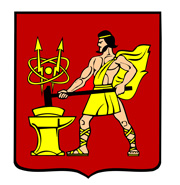 АДМИНИСТРАЦИЯ  ГОРОДСКОГО ОКРУГА ЭЛЕКТРОСТАЛЬМОСКОВСКОЙ   ОБЛАСТИПОСТАНОВЛЕНИЕ                                                                    ____19.10.2020___ № ___689/10_____О внесении изменений в муниципальную программу городского округа Электросталь Московской области «Развитие инженерной инфраструктуры и энергоэффективности»В соответствии с Федеральным законом от 06.10.2003 №131-ФЗ «Об общих принципах организации местного самоуправления в Российской Федерации», Бюджетным кодексом Российской Федерации, государственной программой Московской области «Развитие инженерной инфраструктуры и энергоэффективности» на 2018-2024 годы, утвержденной постановлением Правительства Московской области от 17.10.2017 №863/38, решением Совета депутатов городского округа Электросталь Московской области от18.12.2019 №400/65 «О бюджете городского округа Электросталь Московской области на 2020 год и на плановый период 2021 и 2022 годов»,  порядком разработки и реализации муниципальных программ Администрации городского округа Электросталь Московской области, утвержденным постановлением Администрации городского округа Электросталь Московской области от 27.08.2013 №651/8, Администрация городского округа Электросталь Московской области ПОСТАНОВЛЯЕТ: 1. Внести изменения в муниципальную программу городского округа Электросталь Московской области «Развитие инженерной инфраструктуры и энергоэффективности», утвержденную постановлением Администрации городского округа Электросталь Московской области от 13.12.2019 № 948/12 (в редакции постановлений Администрации городского округа Электросталь Московской области от 14.02.2020 № 85/2, от 21.04.2020    № 267/4, от 06.07.2020 № 412/7), изложив ее в новой редакции согласно приложению к настоящему постановлению.2. Опубликовать настоящее постановление в газете «Официальный вестник» и разместить в информационно-телекоммуникационном сети «Интернет» по адресу: www.electrostal.ru.3. Источником финансирования публикации настоящего постановления в средствах массовой информации принять денежные средства, предусмотренные в бюджете городского округа Электросталь Московской области по подразделу 0113 «Другие общегосударственные вопросы» раздела 0100.4. Настоящее постановление вступает в силу после его официального опубликования.5. Контроль за исполнением настоящего постановления возложить на заместителя Главы Администрации городского округа Электросталь Московской области А.Ю. Борисова.Временно исполняющий полномочияГлавы городского округа                                                                                         И.Ю. Волкова                        МУНИЦИПАЛЬНАЯ ПРОГРАММА ГОРОДСКОГО ОКРУГА ЭЛЕКТРОСТАЛЬ МОСКОВСКОЙ ОБЛАСТИ«РАЗВИТИЕ ИНЖЕНЕРНОЙ ИНФРАСТРУКТУРЫ И ЭНЕРГОЭФФЕКТИВНОСТИ» 2. Общая характеристика сферы реализации муниципальной программыОсновной целью муниципальной программы является обеспечение комфортных условий проживания, повышения качества и условий жизни населения на территории городского округа Электросталь Московской области (далее – городской округ).Реформирование жилищно-коммунального хозяйства в городском округе включает несколько основных этапов, в ходе которых решаются задачи реформы системы платы за жилищно-коммунальные услуги, создания системы гарантированной адресной социальной поддержки граждан, финансового оздоровления и модернизации организаций жилищно-коммунального хозяйства, развития конкурентных рыночных отношений и привлечения частного бизнеса к управлению многоквартирными домами и объектами коммунального комплекса. Тем не менее конечные цели реформы отрасли - обеспечение надлежащего качества жилищно-коммунальных услуг, повышение надежности, энергоэффективности систем коммунальной инфраструктуры и общего имущества собственников помещений в многоквартирных домах, оптимизация расходов на производство и предоставление потребителям жилищных и коммунальных услуг (ресурсов) - на сегодняшний день не достигнуты.К основному проблемному вопросу отрасли следует отнести значительный уровень износа основных фондов тепло-, водоснабжения и водоотведения. Отсутствие заметных положительных результатов в улучшении технического состояния основных фондов и повышении эффективности функционирования системы коммунальной инфраструктуры связано с острой нехваткой инвестиций. Это является следствием отставания принятия системных и комплексных мер по формированию механизмов, обеспечивающих инвестиционную привлекательность данной сферы.Вызванный постоянным ростом расходов организаций коммунального комплекса рост тарифов на коммунальные услуги ведет к росту совокупного платежа граждан и увеличению задолженности.Динамика задолженности населения за оплату предоставленных услуг тепло-, водо-, электро-, газоснабжения, водоотведения, очистки сточных вод, по сбору и вывозу твердых коммунальных отходов, ремонту общего имущества собственников помещений в многоквартирном доме негативно отражается на решении задач реформирования отрасли в целях улучшения системы жизнеобеспечения граждан.Производство товаров, оказание услуг по водо-, тепло-, газо-, электроснабжению, водоотведению, очистке сточных вод на территории городского округа осуществляется следующими организациями коммунального комплекса:Филиал ГУП МО «КС МО» «Электростальский» (гарантирующая организация в сфере водоснабжения и водоотведения);МУП «ЭЦУ» (гарантирующая организация в сфере водоснабжения и водоотведения);ООО «Совхоз «Электростальский»;ДНП УК КП «Виктория Клаб»;ООО «Глобус»;АО «ВКС»;ООО «Агрокомплекс «Иванисово»;ГУП МО «Мособлгаз»;АО «Мосэнергосбыт».Водоснабжение в городском округе осуществляется посредством забора воды из подземных источников и ее обезжелезиванием, покупки у Филиала ГУП МО «КС МО» «Восточная система водоснабжения» и транспортировки до конечных потребителей. Подача воды потребителям производится по водопроводным сетям протяженностью 279,5 км. Структура потребителей воды, поданной в городскую сеть, достаточно стабильна и сформирована преимущественно за счет населения – 68,2%. В последние годы наблюдается постепенное снижение объемов водопотребления.  В целях обеспечения потребителей городского округа питьевой водой ресурсоснабжающими организациями Филиал ГУП МО «КС МО» «Электростальский», МУП «ЭЦУ», ДНП УК КП «Виктория Клаб», ООО «Совхоз «Электростальский» реализовывались производственные программы, в ходе выполнения мероприятий которых проводилась замена ветхих водопроводных сетей трубами из материалов, отвечающих современным требованиям, а также велась работа по замене пожарных гидрантов, задвижек, насосов, ремонту более 40 артезианских скважин подъема воды.Водоотведение и очистка хозяйственно-бытовых сточных вод в городском округе осуществляется Филиалом ГУП МО «КС МО» «Электростальский» и МУП «ЭЦУ».Выработка тепловой энергии для теплоснабжения потребителей городского округа осуществляется девятью муниципальными котельными: «Северная», «Западная», «Южная», «№№ 19, 19а», «Елизаветино», «Новые Дома», «Фрязево», миникотельные «Фрязево» и «Бабеево», а также тремя частными котельными: «Восточная», ЭПТК «ГТУ-ТЭЦ г. Электросталь», «Иванисово». Сети между котельными не закольцованы и представляют собой автономные участки теплоснабжения протяженностью 187,3 км.В Северном, Южном и Центральном районах города производство и транспортировку тепловой энергии осуществляет ООО «Глобус» (57 % от всей вырабатываемой в городском округе тепловой энергии: котельные «Северная», «Западная», «Южная»). В Юго-Западном районе производство тепловой энергии осуществляет ООО «Агрокомплекс «Иванисово» (18,8% от всей вырабатываемой в городском округе тепловой энергии: ЭПТК «ГТУ-ТЭЦ г. Электросталь»), а транспортировку выработанного ресурса потребителям – ООО «Глобус». В Восточном и Промышленно-складском районах города производство и транспортировку тепловой энергии осуществляет АО «ВКС» (20,2% от всей вырабатываемой в городском округе тепловой энергии: котельная «Восточная»). На присоединенных территориях производство и транспортировку тепловой энергии осуществляют МУП «ЭЦУ» (3,9 % тепловой энергии: котельные «№№ 19, 19а», «Елизаветино», «Новые Дома», «Фрязево», миникотельные «Фрязево» и «Бабеево») и ООО «Совхоз «Электростальский», а именно: МУП «ЭЦУ» обеспечивает теплоснабжением потребителей, проживающих в пгт Ногинск-5, д. Степаново, п. Елизаветино, п. Новые Дома, п. Фрязево; ООО «Совхоз «Электростальский» с 01.07.2020 обеспечивает теплоснабжением потребителей, проживающих в с. Иванисово. Теплоснабжение ряда промышленных предприятий городского округа осуществляется за счет собственных источников тепла (11 организаций). Теплоснабжение индивидуальных домов с приусадебными участками осуществляется от АОГВ. Теплоснабжающие организации городского округа при проведении ремонта тепловых сетей внедряют современные технологии и используют трубы в пенополиуретановой изоляции с системой индикации утечек, что позволяет сократить потери тепловой энергии, существенно продлить срок службы тепловых сетей и определять места повреждения трубопроводов на стадии капельных утечек.Поставщиком электрической энергии в городской округ является АО «Мосэнергосбыт».Передачу электроэнергии в городском округе осуществляют следующие компании: Павлово-Посадский филиал АО «Мособлэнерго», Филиал ПАО «МОЭСК» - «Россети. Московский регион», АО «Богородская электросеть», ОАО «Железнодорожная дистанция электроснабжения (ЭЧ-2) Московско-Курского отделения Московской железной дороги – филиала Российские железные дороги», Филиал «Центральный» АО «ОборонЭнерго».Общая протяженность освещенных улиц, проездов, набережных, расположенных на территории городского округа, составляет 156,3 км.Прием, преобразование и распределение электрической энергии осуществляется посредством 268 трансформаторных подстанций, 210 из которых находятся в муниципальной собственности.Городской округ не имеет в собственности объектов централизованной системы газоснабжения. Обслуживание объектов централизованной системы газоснабжения городского округа осуществляет Филиал АО «Мособлгаз» «Восток».Принимаемые меры по энергосбережению и повышению энергетической эффективности являются важной составной частью функционирования хозяйствующих субъектов на территории городского округа.В целях эффективного и рационального использования энергетических ресурсов на территории городского округа Администрацией городского округа проводятся мероприятия по энергосбережению и повышению энергетической эффективности в подведомственных бюджетных учреждениях и муниципальных предприятиях, а также в многоквартирных домах.Для повышения качества проводимых мероприятий с руководителями управляющих организаций и организаций коммунального комплекса проводятся семинары и инструкторско-методические занятия по вопросам энергосбережения. Ежегодно до собственников помещений в многоквартирных домах доводится обязательная информация в области энергосбережения и повышения энергетической эффективности. С целью распространения обязательной информации в области энергосбережения и повышения энергетической эффективности всеми управляющими организациями и организациями коммунального комплекса созданы собственные сайты в информационно-телекоммуникационной сети «Интернет». Проведение данных мероприятий дало начало процессу массовой установки собственниками помещений индивидуальных приборов учёта используемых энергетических ресурсов. Во исполнение поручений Губернатора Московской области А.Ю. Воробьева об установке общедомовых приборов учёта потребленных энергоресурсов ресурсоснабжающими организациями совместно с управляющими организациями проводится работа по определению наличия/отсутствия технической возможности установки таких приборов в многоквартирных домах. После указанных процедур ресурсоснабжающими организациями заключаются договоры с жителями многоквартирных домов, в которых будет проведена установка общедомовых приборов учета, оплата по которым производится в рассрочку в течение 5 лет.3. Прогноз развития жилищно-коммунального хозяйства городского округа в ходе реализации муниципальной программыРеализация комплекса мероприятий муниципальной программы «Развитие инженерной инфраструктуры и энергоэффективности в городском округе Электросталь Московской области» на 2020 – 2024 годы будет способствовать- сохранению здоровья населения городского округа,- улучшению качества жизни путем обеспечения бесперебойного и качественного горячего и холодного водоснабжения и отвода сточных вод с мест проживания потребителей, - сохранению окружающей среды путем экономного потребления воды, ресурсов, используемых в процессе водоснабжения, снижения антропогенного воздействия на водные объекты, - обеспечению доступности услуг организаций коммунального комплекса по горячему и холодному водоснабжению, водоотведению и очистке сточных вод, - внедрению энергосберегающих технологий в технологические процессы водоснабжения, водоотведения и очистки сточных вод, - обеспечению устойчивого развития централизованных систем горячего и холодного водоснабжения и водоотведения путем внедрения эффективных форм управления системами коммунальной инфраструктуры водоснабжения, водоотведения и очистки сточных вод, - привлечению инвестиций в сферу водоснабжения, водоотведения и очистки сточных вод, - удовлетворению спроса потребителей на тепловую энергию (мощность), теплоноситель,- обеспечению надёжного теплоснабжения потребителей наиболее экономичным способом при минимальном воздействии на окружающую среду, - осуществлению экономического стимулирования развития систем теплоснабжения и внедрению энергосберегающих технологий в сфере теплоснабжения на территории городского округа в соответствии с требованиями федерального и регионального законодательства. Реализация мероприятий вышеуказанной программы позволит изменить внешний облик города, удовлетворить потребности населения в благоприятных комфортных условиях проживания, улучшить экологическую ситуацию в городе.4. Перечень подпрограмм и их краткое описаниеПрограмма включает в себя пять подпрограмм:4.1 Подпрограмма I «Чистая вода» (приложение № 1) предусматривает решение задач по обеспечению:реализации мероприятий, направленных на увеличение доли населения, обеспеченного доброкачественной питьевой водой из централизованных источников водоснабжения;реконструкции, строительства, капитального ремонта объектов водоснабжения на территории городского округа.4.2 Подпрограмма II «Системы водоотведения» (приложение № 2) предусматривает решение задач по обеспечению:увеличения доли сточных вод, очищенных до нормативных значений, в общем объеме сточных вод, пропущенных через очистные сооружения;создания и восстановления объектов очистки сточных вод;реконструкции, капитального ремонта канализационных коллекторов (участков), КНС;снижения объема отводимых в реку Волга загрязненных сточных вод.4.3 Подпрограмма III «Создание условий для обеспечения качественными коммунальными услугами» (приложение № 3) предусматривает решение задач по обеспечению:создания условий для приведения систем водоснабжения и водоотведения, а также объектов теплоэнергетики городского округа в соответствие со стандартами качества, обеспечивающими комфортные условия для проживания, работы и отдыха населения городского округа.4.4 Подпрограмма IV «Энергосбережение и повышение энергетической эффективности» (приложение № 4) предусматривает решение задач по обеспечению:повышения энергетической эффективности муниципальных учреждений городского округа;организации учета используемых энергетических ресурсов в муниципальных учреждениях городского округа;организации учета используемых энергетических ресурсов в жилищном фонде;повышения класса энергетической эффективности многоквартирных домов городского округа. 4.5 Подпрограмма VIII «Обеспечивающая подпрограмма» (приложение № 5) предусматривает решение задач по обеспечению:выполнения полномочий главного распорядителя средств бюджета городского округа;финансово-хозяйственной деятельности УГЖКХ;выполнения функций подведомственного казенного учреждения;осуществления контроля за деятельностью подведомственного казённого учреждения;выполнения отдельных государственных полномочий, возложенных на УГЖКХ, и оказания дополнительных мер социальной поддержки и социальной помощи отдельным категориям граждан.5 Обобщённая характеристика основных мероприятий Муниципальной программы с обоснованием необходимости их осуществленияВ ходе реализации Муниципальной программы выполняются мероприятия, указанные в приложениях 1,2,3,4,5 к настоящей Муниципальной программе.6. Планируемые результаты реализации муниципальной программыгородского округа Электросталь Московской области«Развитие инженерной инфраструктуры и энергоэффективности»7. Методика расчета значений планируемых результатов реализации муниципальной программы8. Порядок взаимодействия ответственного за выполнение мероприятия с муниципальным заказчиком подпрограммыМуниципальный заказчик подпрограммы:1) разрабатывает подпрограмму;2) формирует прогноз расходов на реализацию мероприятий и готовит финансовое экономическое обоснование;3) вводит в подсистему ГАСУ МО отчеты о реализации подпрограммы;4) осуществляет координацию деятельности ответственных за выполнение мероприятий при реализации подпрограммы;5) участвует в обсуждении вопросов, связанных с реализацией и финансированием подпрограммы;6) согласовывает «Дорожные карты» (при необходимости их разработки), внесение в них изменений и отчеты об их исполнении.Ответственный за выполнение мероприятия:1) формирует прогноз расходов на реализацию мероприятия и направляет его муниципальному заказчику подпрограммы;2) участвует в обсуждении вопросов, связанных с реализацией и финансированием подпрограммы в части соответствующего мероприятия;3) разрабатывает (при необходимости) «Дорожные карты» по основным мероприятиям, ответственным за выполнение которых является;4) направляет муниципальному заказчику подпрограммы отчет о реализации мероприятия, отчет об исполнении «Дорожных карт».9. Состав, форма и сроки представления отчетности о ходе реализации мероприятия ответственным за выполнение мероприятия муниципальному заказчику подпрограммыВ целях подготовки отчетов о реализации муниципальной программы ответственный за выполнение мероприятия направляет муниципальному заказчику подпрограммы:1) ежеквартально до 15 числа месяца, следующего за отчетным кварталом, - оперативный отчет о реализации мероприятий, ответственным за выполнение которых является;2) ежегодно в срок до 15 февраля года, следующего за отчетным, - годовой отчет о реализации мероприятий, ответственным за выполнение которых является, для оценки эффективности реализации муниципальной программы.Форма представления отчетов определяется муниципальным заказчиком подпрограммы.Одновременно с отчетами о реализации мероприятий представляются отчеты о реализации «дорожных карт».Муниципальный заказчик подпрограммы с учетом представленной ответственным за выполнение мероприятия информации формирует в ГАСУ МО отчетность о реализации муниципальной программы. Состав, форма и сроки формирования отчетности о ходе реализации мероприятий Муниципальной программы определены Порядком разработки и реализации муниципальных программ городского округа, утвержденным постановлением Администрации городского округа от 27.08.2013 №651/8 (с последующими изменениями и дополнениями).2. Характеристика проблем и мероприятий подпрограммыI «Чистая вода»Анализируя уровень износа коммунальной инфраструктуры, необходимо отметить его влияние на такие существенные показатели как аварийность систем коммунальной инфраструктуры и потери ресурсов при их транспортировке. Функционирование систем водоснабжения городского округа характеризуется следующими тенденциями.Рассматривая системы водоснабжения городского округа в целом, можно сделать вывод о том, что системы имеют большой уровень износа. Износ систем водоснабжения в среднем составляет 40 %. Однако уровень износа отдельных видов сетей имеет существенный разброс по величине (так, нуждается в замене около 20,4 % уличной водопроводной сети, 12,4 % внутриквартальной и внутридворовой сети и более 62,8 % водоводов). Значительный уровень износа ведет к росту уровня фактических потерь (по данным формы статистической отчетности 1-водопровод за последние три года) в водопроводных сетях городского округа, который выше среднерегионального показателя, однако ниже общероссийского. Таким образом, основными проблемами в функционировании и развитии системы водоснабжения городского округа являются:1) дефицит мощностей, в том числе, основных источников водоснабжения (скважин), наличие «узких мест» в пропускной способности трубопроводов, как в части обеспечения существующих потребителей, так и планируемых к строительству объектов;2) низкое качество воды в источниках водоснабжения (артезианских скважинах);3) высокий износ сетей и оборудования.В целом, рассматривая ключевые показатели функционирования систем водоснабжения, учитывая значительный вес сетей, нуждающихся в замене, можно предположить, что при сохранении сложившегося недостаточного уровня обновления инфраструктуры в среднесрочной перспективе могут значительно увеличиться показатели потерь ресурсов в сетях и аварийности, что в целом отразится на качестве соответствующих коммунальных услуг.Мероприятия подпрограммы направлены на решение вышеобозначенных проблем. Их реализация будет способствовать увеличению доли населения городского округа, обеспеченного доброкачественной питьевой водой.2. Характеристика проблем и мероприятий подпрограммыII «Системы водоотведения»Анализируя уровень износа коммунальной инфраструктуры, необходимо отметить его влияние на такие существенные показатели как аварийность систем коммунальной инфраструктуры и потери ресурсов при их транспортировке. Функционирование систем водоотведения городского округа характеризуется следующими тенденциями.Канализационные сети городского округа имеют высокий удельный вес нуждающихся в замене – 43,24%. При этом, в большей мере нуждаются в замене уличные канализационные сети – 51,7%, потребность в замене главных канализационных коллекторов составляет 48,02%, внутриквартальной и внутридворовой сети – 31,98%. Доля сетей, нуждающихся в замене, превышает общероссийский и региональный показатели. Необходимо отметить, что динамика обновления сетевого хозяйства систем водоотведения городского округа имеет разные тенденции. Так, наряду с плавным снижением доли внутриквартальной и внутридворовой сети, нуждающейся в замене, резко возрастает потребность обновления уличной канализационной сети. Основными проблемами в функционировании и развитии системы водоотведения и очистки сточных вод городского округа являются:1) дефицит мощностей очистных сооружений, как в части обеспечения существующих потребителей, так и планируемых к строительству объектов;2) высокий износ сетей и оборудования канализационных насосных станций (далее-КНС).В целом, рассматривая ключевые показатели функционирования систем водоотведения, учитывая значительный вес сетей, нуждающихся в замене, можно предположить, что при сохранении сложившегося и недостаточного уровня обновления инфраструктуры в среднесрочной перспективе могут значительно увеличиться показатели потерь ресурсов в сетях и аварийности, что в целом отразится на качестве соответствующих коммунальных услуг.Мероприятия подпрограммы направлены на решение вышеобозначенных проблем в сфере водоотведения и очистки сточных вод.2. Характеристика проблем и мероприятий подпрограммы III «Создание условий для обеспечения качественными коммунальными услугами»В настоящее время в Российской Федерации привлечение инвестиций в жилищно-коммунальное хозяйство, как правило, характеризуется не столько развитием инженерной инфраструктуры муниципальных образований, сколько необходимостью в ее капитальном ремонте и обновлении. Такая потребность обуславливается, в первую очередь, постоянно растущим уровнем износа систем коммунальной инфраструктуры, что также влияет на инвестиционный климат в отрасли. Данная тенденция характерна как для Московской области в целом, так и для городского округа Электросталь.Анализируя уровень износа коммунальной инфраструктуры, необходимо отметить его влияние на такие существенные показатели как аварийность систем коммунальной инфраструктуры и потери ресурсов при их транспортировке. Функционирование систем водоснабжения городского округа характеризуется следующими тенденциями.Рассматривая системы водоснабжения городского округа в целом, можно сделать вывод о том, что системы имеют большой уровень износа. Износ систем водоснабжения в среднем составляет 40 %. Однако уровень износа отдельных видов сетей имеет существенный разброс по величине (так, нуждается в замене около 20,4 % уличной водопроводной сети, 12,4% внутриквартальной и внутридворовой сети и более 62,8% водоводов). Значительный уровень износа ведет к росту уровня фактических потерь (по данным формы статистической отчетности 1-водопровод за последние три года) в водопроводных сетях городского округа, который выше среднерегионального показателя, однако ниже общероссийского. Таким образом, основными проблемами в функционировании и развитии системы водоснабжения городского округа являются:1) дефицит мощностей, в том числе, основных источников водоснабжения (скважин), наличие «узких мест» в пропускной способности трубопроводов, как в части обеспечения существующих потребителей, так и планируемых к строительству объектов;2) низкое качество воды в источниках водоснабжения (артезианских скважинах);3) высокий износ сетей и оборудования.В целом, рассматривая ключевые показатели функционирования систем водоснабжения, учитывая значительный вес сетей, нуждающихся в замене, можно предположить, что при сохранении сложившегося недостаточного уровня обновления инфраструктуры в среднесрочной перспективе могут значительно увеличиться показатели потерь ресурсов в сетях и аварийности, что в целом отразится на качестве соответствующих коммунальных услуг.Мероприятия подпрограммы направлены на решение вышеобозначенных проблем. Их реализация будет способствовать увеличению доли населения городского округа, обеспеченного доброкачественной питьевой водой.Канализационные сети городского округа имеют высокий удельный вес нуждающихся в замене – 43,24%. При этом, в большей мере нуждаются в замене уличные канализационные сети – 51,7%, потребность в замене главных канализационных коллекторов составляет 48,02%, внутриквартальной и внутридворовой сети – 31,98%. Доля сетей, нуждающихся в замене, превышает общероссийский и региональный показатели. Необходимо отметить, что динамика обновления сетевого хозяйства систем водоотведения городского округа Электросталь имеет разные тенденции. Так, наряду с плавным снижением доли внутриквартальной и внутридворовой сети, нуждающейся в замене, резко возрастает потребность обновления уличной канализационной сети. Основными проблемами в функционировании и развитии системы водоотведения и очистки сточных вод городского округа Электросталь являются:1) дефицит мощностей очистных сооружений, как в части обеспечения существующих потребителей, так и планируемых к строительству объектов;2) высокий износ сетей и оборудования канализационных насосных станций (далее-КНС).Мероприятия подпрограммы направлены на решение вышеобозначенных проблем в сфере водоотведения и очистки сточных вод.В целом, рассматривая ключевые показатели функционирования систем водоснабжения и водоотведения, учитывая значительный вес сетей, нуждающихся в замене, можно предположить, что при сохранении сложившегося и недостаточного уровня обновления инфраструктуры в среднесрочной перспективе могут значительно увеличиться показатели потерь ресурсов в сетях и аварийности, что в целом отразится на качестве соответствующих коммунальных услуг.Анализируя уровень износа теплоэнергетического комплекса необходимо отметить его влияние на такие существенные показатели как аварийность систем теплоснабжения и потери ресурсов при их транспортировке. Функционирование теплоэнергетического комплекса городского округа характеризуется следующими тенденциями.Выработка тепловой энергии для теплоснабжения потребителей городского округа осуществляется девятью муниципальными котельными: «Северная», «Западная», «Южная», «№№ 19, 19а», «Елизаветино», «Новые Дома», «Фрязево», миникотельные «Фрязево» и «Бабеево», а также тремя частными котельными: «Восточная», ЭПТК «ГТУ-ТЭЦ г. Электросталь», «Иванисово». Сети между котельными не закольцованы и представляют собой автономные участки теплоснабжения протяженностью 187,3 км.В Северном, Южном и Центральном районах города производство и транспортировку тепловой энергии осуществляет ООО «Глобус» (57 % от всей вырабатываемой в городском округе тепловой энергии: котельные «Северная», «Западная», «Южная»). В Юго-Западном районе производство тепловой энергии осуществляет ООО «Агрокомплекс «Иванисово» (18,8% от всей вырабатываемой в городском округе тепловой энергии: ЭПТК «ГТУ-ТЭЦ г. Электросталь»), а транспортировку выработанного ресурса потребителям – ООО «Глобус». В Восточном и Промышленно-складском районах города производство и транспортировку тепловой энергии осуществляет АО «ВКС» (20,2% от всей вырабатываемой в городском округе тепловой энергии: котельная «Восточная»). На присоединенных территориях производство и транспортировку тепловой энергии осуществляют МУП «ЭЦУ» (3,9 % тепловой энергии: котельные «№№ 19, 19а», «Елизаветино», «Новые Дома», «Фрязево», миникотельные «Фрязево» и «Бабеево») и ООО «Совхоз «Электростальский», а именно: МУП «ЭЦУ» обеспечивает теплоснабжением потребителей, проживающих в пгт Ногинск-5, д. Степаново, п. Елизаветино, п. Новые Дома, п. Фрязево; ООО «Совхоз «Электростальский» с 01.07.2020 обеспечивает теплоснабжением потребителей, проживающих в с. Иванисово. Теплоснабжение ряда промышленных предприятий городского округа осуществляется за счет собственных источников тепла (11 организаций). Теплоснабжение индивидуальных домов с приусадебными участками осуществляется от АОГВ. Теплоснабжающие организации городского округа при проведении ремонта тепловых сетей внедряют современные технологии и используют трубы в пенополиуретановой изоляции с системой индикации утечек, что позволяет сократить потери тепловой энергии, существенно продлить срок службы тепловых сетей и определять места повреждения трубопроводов на стадии капельных утечек.Для всей системы теплоснабжения городского округа характерно, что мощности производства и транспортировки используются практически полностью, и для подключения новых потребителей требуется расширение и строительство, как магистралей, так и источников тепла.Динамика состояния тепловых сетей городского округа Электросталь также определяет потребность в масштабных мероприятиях по их замене. Можно обозначить следующие основные проблемные места функционирования системы теплоснабжения:Высокий износ оборудования (сети, котлы, насосы, водоподогреватели и т.д.);Сверхнормативные потери тепловой энергии и удельные расходы ресурсов;Дефицит мощности и пропускной способности источников генерации и тепловых сетей, что ведет к низкой надежности системы теплоснабжения и «недотопам» в периоды максимально холодных температур;Низкое гидравлическое давление на периферийных участках тепловых сетей, максимально удаленных от источников генерации;Отсутствие учета тепловой энергии у потребителей.В целом, рассматривая ключевые показатели функционирования систем теплоснабжения, учитывая значительный вес сетей, нуждающихся в замене (43,5%), можно предположить, что при сохранении сложившегося недостаточного уровня обновления инфраструктуры в среднесрочной перспективе могут значительно увеличиться показатели потерь теплоносителя в сетях и аварийности, что в целом отразится на качестве соответствующих коммунальных услуг.Реализация мероприятий подпрограммы будет направлена на создание условий для обеспечения населения качественными коммунальными услугами и будет способствовать решению проблем в обозначенной сфере.2 Характеристика проблем и мероприятий подпрограммы IV"Энергосбережение и повышение энергетической эффективности "В Энергетической стратегии России на период до 2035 года, утвержденной распоряжением Правительства Российской Федерации                                       от 09.06. 2020 N 1523-р, обозначено, что снижение удельной энергоемкости экономики является центральной задачей энергетической политики России, без решения которой энергетический сектор неизбежно будет сдерживать социально-экономическое развитие страны.В целях снижения энергоемкости экономики наряду со структурными изменениями предусматривается интенсивная реализация организационных и технологических мер по экономии топлива и энергии, то есть проведение целенаправленной энергосберегающей политики.Нереализованный потенциал организационного и технологического энергосбережения составляет до 40 % общего объема внутреннего энергопотребления. Согласно существующим оценкам удельный вес различных составляющих в общей величине указанного потенциала характеризуется следующими данными:жилые здания - 18-19 %;электроэнергетика, промышленность, транспорт - в каждом случае в диапазоне от 13 до 15 %;теплоснабжение, оказание услуг, строительство - в каждом случае в диапазоне от 9 до 10 %;энергоснабжение государственных учреждений - в диапазоне от 5 до 6 %.Учитывая, что в настоящее время Московская область является энергодефицитным регионом, решение вопросов повышения энергоэффективности региональной экономики имеет приоритетное значение.Задача энергосбережения особенно актуальна в бюджетной сфере и жилищно-коммунальном хозяйстве. Именно в этих сферах расходуется до 40-60 % средств муниципальных бюджетов.Приоритетной задачей в области энергосбережения является проведение мероприятий, обеспечивающих снижение энергопотребления и уменьшение бюджетных средств, направляемых на оплату энергоресурсов.  Большая работа проделана по оснащению приборами учета энергетических ресурсов всех зданий, где функционируют органы местного самоуправления, муниципальные учреждения, и переходу на расчеты между организациями муниципальной бюджетной сферы и поставщиками коммунальных ресурсов только по показаниям приборов учета. Деятельность жилищно-коммунального хозяйства сопровождается большими потерями энергетических ресурсов при их производстве, передаче и потреблении. Расчеты и результаты тепловизионного контроля ограждающих конструкций зданий показывают, что общие теплопотери зданий на 50-60 % выше нормативных. Усугубляет ситуацию рост тарифов на тепловую и электрическую энергию, опережающий уровень инфляции, что приводит к повышению расходов бюджетов всех уровней на энергообеспечение.  Городской округ Электросталь является типовым муниципальным образованием Московской области и для него характерны те же тенденции в состоянии дел в области энергосбережения и неэффективного функционирования муниципальной экономики, которые имеют место быть в Российской Федерации.Из существующих многоквартирных домов на территории городского округа 41% (по площади помещений) составляют дома из сборного железобетона, являющиеся по проектным данным самыми энергорасточительными сооружениями. Теплопотери в таких домах, по мнению специалистов, на 20-30% выше проектных из-за низкого качества строительства и эксплуатации. Наиболее значительные теплопотери в зданиях происходят через наружные стеновые ограждения (42 и 49% для пяти- и девятиэтажных зданий) и окна (32 и 35% соответственно). Дополнительные теплопотери вызывает также промерзание наружных ограждающих конструкций зданий. Наиболее слабым звеном системы централизованного теплоснабжения являются тепловые сети. Основная причина этого - наружная коррозия подземных теплопроводов, в первую очередь подающих линий водяных тепловых сетей. Ситуация для городского округа усугубляется повышенной влажностью грунтов, в которых пролегают тепловые сети, наличием блуждающих токов. Данные факторы значительно сокращают сроки эксплуатации тепловых сетей. Высокий уровень централизации теплоснабжения, высокая степень износа объектов системы централизованного теплоснабжения являются факторами риска серьёзных аварийных нарушений процесса теплоснабжения и риска затяжного (сверх допустимого) времени обнаружения и устранения аварий и неисправностей. Потери тепла, связанные с утечками, оцениваются специалистами до 15%.2 Характеристика проблем и мероприятий подпрограммы VIII"Обеспечивающая подпрограмма"УГЖКХ является отраслевым органом Администрации городского округа Электросталь Московской области (далее – городской округ), уполномоченным осуществлять исполнительно-распорядительную деятельность на территории городского округа в сфере городского жилищного и коммунального хозяйства, а также обеспечивать скоординированность деятельности в указанной сфере структурных, отраслевых (функциональных) органов Администрации городского округа, организаций независимо от их организационно-правовой формы. УГЖКХ осуществляет свою деятельность как непосредственно, так и через подведомственные организации, и во взаимодействии с центральными исполнительными органами государственной власти Московской области, государственными органами и учреждениями, осуществляющими функции государственного контроля и надзора на территории городского округа, с иными организациями независимо от их организационно-правовой формы, осуществляющими деятельность на территории городского округа. Финансирование деятельности УГЖКХ производится за счёт средств, предусмотренных в бюджете городского округа.  УГЖКХ подотчетно и подконтрольно по вопросам своей деятельности Администрации городского округа. На УГЖКХ возложены полномочия по решению вопросов местного значения городского округа, которые указаны в Положении об УГЖКХ, утверждённом решением Совета Депутатов городского округа. Реализация мероприятий обеспечивающей подпрограммы муниципальной программы позволит повысить качество условий труда и социальную обеспеченность муниципальных служащих УГЖКХ..Верно:Начальник Управления                                                                                                                                                                 Г.Ю. Грибанов1 ПАСПОРТ МУНИЦИПАЛЬНОЙ ПРОГРАММЫ ГОРОДСКОГО ОКРУГА ЭЛЕКТРОСТАЛЬ МОСКОВСКОЙ ОБЛАСТИ
"Развитие инженерной инфраструктуры и энергоэффективности " на 2020-2024 годы1 ПАСПОРТ МУНИЦИПАЛЬНОЙ ПРОГРАММЫ ГОРОДСКОГО ОКРУГА ЭЛЕКТРОСТАЛЬ МОСКОВСКОЙ ОБЛАСТИ
"Развитие инженерной инфраструктуры и энергоэффективности " на 2020-2024 годы1 ПАСПОРТ МУНИЦИПАЛЬНОЙ ПРОГРАММЫ ГОРОДСКОГО ОКРУГА ЭЛЕКТРОСТАЛЬ МОСКОВСКОЙ ОБЛАСТИ
"Развитие инженерной инфраструктуры и энергоэффективности " на 2020-2024 годы1 ПАСПОРТ МУНИЦИПАЛЬНОЙ ПРОГРАММЫ ГОРОДСКОГО ОКРУГА ЭЛЕКТРОСТАЛЬ МОСКОВСКОЙ ОБЛАСТИ
"Развитие инженерной инфраструктуры и энергоэффективности " на 2020-2024 годы1 ПАСПОРТ МУНИЦИПАЛЬНОЙ ПРОГРАММЫ ГОРОДСКОГО ОКРУГА ЭЛЕКТРОСТАЛЬ МОСКОВСКОЙ ОБЛАСТИ
"Развитие инженерной инфраструктуры и энергоэффективности " на 2020-2024 годы1 ПАСПОРТ МУНИЦИПАЛЬНОЙ ПРОГРАММЫ ГОРОДСКОГО ОКРУГА ЭЛЕКТРОСТАЛЬ МОСКОВСКОЙ ОБЛАСТИ
"Развитие инженерной инфраструктуры и энергоэффективности " на 2020-2024 годы1 ПАСПОРТ МУНИЦИПАЛЬНОЙ ПРОГРАММЫ ГОРОДСКОГО ОКРУГА ЭЛЕКТРОСТАЛЬ МОСКОВСКОЙ ОБЛАСТИ
"Развитие инженерной инфраструктуры и энергоэффективности " на 2020-2024 годыКоординатор муниципальной программыЗаместитель Главы Администрации городского округа Электросталь Московской области                А.Ю. БорисовЗаместитель Главы Администрации городского округа Электросталь Московской области                А.Ю. БорисовЗаместитель Главы Администрации городского округа Электросталь Московской области                А.Ю. БорисовЗаместитель Главы Администрации городского округа Электросталь Московской области                А.Ю. БорисовЗаместитель Главы Администрации городского округа Электросталь Московской области                А.Ю. БорисовЗаместитель Главы Администрации городского округа Электросталь Московской области                А.Ю. БорисовМуниципальный Заказчик муниципальной программыУправление городского жилищного и коммунального хозяйства Администрации городского округа Электросталь Московской области (далее – УГЖКХ)Управление городского жилищного и коммунального хозяйства Администрации городского округа Электросталь Московской области (далее – УГЖКХ)Управление городского жилищного и коммунального хозяйства Администрации городского округа Электросталь Московской области (далее – УГЖКХ)Управление городского жилищного и коммунального хозяйства Администрации городского округа Электросталь Московской области (далее – УГЖКХ)Управление городского жилищного и коммунального хозяйства Администрации городского округа Электросталь Московской области (далее – УГЖКХ)Управление городского жилищного и коммунального хозяйства Администрации городского округа Электросталь Московской области (далее – УГЖКХ)Цели муниципальной программыОбеспечение комфортных условий проживания, повышение качества и условий жизни населения на территории городского округа Электросталь Московской областиОбеспечение комфортных условий проживания, повышение качества и условий жизни населения на территории городского округа Электросталь Московской областиОбеспечение комфортных условий проживания, повышение качества и условий жизни населения на территории городского округа Электросталь Московской областиОбеспечение комфортных условий проживания, повышение качества и условий жизни населения на территории городского округа Электросталь Московской областиОбеспечение комфортных условий проживания, повышение качества и условий жизни населения на территории городского округа Электросталь Московской областиОбеспечение комфортных условий проживания, повышение качества и условий жизни населения на территории городского округа Электросталь Московской областиПеречень подпрограммПодпрограмма I "Чистая вода"
Подпрограмма II "Системы водоотведения"
Подпрограмма III "Создание условий для обеспечения качественными коммунальными услугами"
Подпрограмма IV "Энергосбережение и повышение энергетической эффективности"                                                                                                                                                                                                                                                Подпрограмма VIII "Обеспечивающая подпрограмма"Подпрограмма I "Чистая вода"
Подпрограмма II "Системы водоотведения"
Подпрограмма III "Создание условий для обеспечения качественными коммунальными услугами"
Подпрограмма IV "Энергосбережение и повышение энергетической эффективности"                                                                                                                                                                                                                                                Подпрограмма VIII "Обеспечивающая подпрограмма"Подпрограмма I "Чистая вода"
Подпрограмма II "Системы водоотведения"
Подпрограмма III "Создание условий для обеспечения качественными коммунальными услугами"
Подпрограмма IV "Энергосбережение и повышение энергетической эффективности"                                                                                                                                                                                                                                                Подпрограмма VIII "Обеспечивающая подпрограмма"Подпрограмма I "Чистая вода"
Подпрограмма II "Системы водоотведения"
Подпрограмма III "Создание условий для обеспечения качественными коммунальными услугами"
Подпрограмма IV "Энергосбережение и повышение энергетической эффективности"                                                                                                                                                                                                                                                Подпрограмма VIII "Обеспечивающая подпрограмма"Подпрограмма I "Чистая вода"
Подпрограмма II "Системы водоотведения"
Подпрограмма III "Создание условий для обеспечения качественными коммунальными услугами"
Подпрограмма IV "Энергосбережение и повышение энергетической эффективности"                                                                                                                                                                                                                                                Подпрограмма VIII "Обеспечивающая подпрограмма"Подпрограмма I "Чистая вода"
Подпрограмма II "Системы водоотведения"
Подпрограмма III "Создание условий для обеспечения качественными коммунальными услугами"
Подпрограмма IV "Энергосбережение и повышение энергетической эффективности"                                                                                                                                                                                                                                                Подпрограмма VIII "Обеспечивающая подпрограмма"Источники финансирования муниципальной программы, 
в том числе по годам:Расходы (тыс. рублей)Расходы (тыс. рублей)Расходы (тыс. рублей)Расходы (тыс. рублей)Расходы (тыс. рублей)Расходы (тыс. рублей)Источники финансирования муниципальной программы, 
в том числе по годам:Всего20202021202220232024Источники финансирования муниципальной программы, 
в том числе по годам:Всего20202021202220232024Средства бюджета городского округа Электросталь 274 302,6588 353,2560 035,0058 010,6033 951,9033 951,90Средства бюджета Московской области415 153,00163 355,00202 250,0049 548,000,000,00Средства Федерального бюджета41 737,500,0041 737,500,000,000,00Внебюджетные источники1 440 561,63357 381,43284 105,57305 229,06309 668,97184 176,60Всего, в том числе по годам:2 171 754,78609 089,68588 128,07412 787,66343 620,87218 128,50N п/пПланируемые результаты реализации программыТип показателяЕдиница измеренияБазовое значение 
на начало реализации программыПланируемое значение показателя по годам реализацииПланируемое значение показателя по годам реализацииПланируемое значение показателя по годам реализацииПланируемое значение показателя по годам реализацииПланируемое значение показателя по годам реализацииНомер основного мероприятия в перечне мероприятий подпрограммыN п/пПланируемые результаты реализации программыТип показателяЕдиница измеренияБазовое значение 
на начало реализации программы20202021202220232024Номер основного мероприятия в перечне мероприятий подпрограммы12345678910Подпрограмма |I "Чистая вода"Подпрограмма |I "Чистая вода"Подпрограмма |I "Чистая вода"Подпрограмма |I "Чистая вода"Подпрограмма |I "Чистая вода"Подпрограмма |I "Чистая вода"Подпрограмма |I "Чистая вода"Подпрограмма |I "Чистая вода"Подпрограмма |I "Чистая вода"Подпрограмма |I "Чистая вода"Подпрограмма |I "Чистая вода"1.1 Увеличение доли населения, обеспеченного доброкачественной питьевой водой из централизованных источников Региональный проект «Чистая вода»%98,510010010010010002,G51.2Количество созданных и восстановленных ВЗУ, ВНС и станций водоподготовки (Приоритетный обязательный целевой показатель)Обращение Губернатора Московской областиединица00200002,G5Подпрограмма II "Системы водоотведения"Подпрограмма II "Системы водоотведения"Подпрограмма II "Системы водоотведения"Подпрограмма II "Системы водоотведения"Подпрограмма II "Системы водоотведения"Подпрограмма II "Системы водоотведения"Подпрограмма II "Системы водоотведения"Подпрограмма II "Системы водоотведения"Подпрограмма II "Системы водоотведения"Подпрограмма II "Системы водоотведения"Подпрограмма II "Системы водоотведения"2.1 Увеличение доли сточных вод, очищенных до нормативных значений, в общем объеме сточных вод, пропущенных через очистные сооруженияОтраслевой%3,73,73,76,5220,81100012.2Количество созданных и восстановленных объектов очистки сточных вод суммарной производительностью (Приоритетный (обязательный) целевой показатель)Отраслевойед./тыс.куб.м001/0,330001/60012.3Количество построенных, реконструированных, отремонтированных коллекторов (участков), канализационных  насосных станций производительностью (Приоритетный (обязательный) целевой показатель)Обращение Губернатора Московской областиединица020100022.4Прирост мощности очистных сооружений, обеспечивающих сокращение отведения в реку Волга загрязненных сточных вод (Приоритетный (обязательный) целевой показатель)Региональный проект «Оздоровление Волги»куб.км/год000000,01001,G6Подпрограмма III "Создание условий для обеспечения качественными коммунальными услугами"Подпрограмма III "Создание условий для обеспечения качественными коммунальными услугами"Подпрограмма III "Создание условий для обеспечения качественными коммунальными услугами"Подпрограмма III "Создание условий для обеспечения качественными коммунальными услугами"Подпрограмма III "Создание условий для обеспечения качественными коммунальными услугами"Подпрограмма III "Создание условий для обеспечения качественными коммунальными услугами"Подпрограмма III "Создание условий для обеспечения качественными коммунальными услугами"Подпрограмма III "Создание условий для обеспечения качественными коммунальными услугами"Подпрограмма III "Создание условий для обеспечения качественными коммунальными услугами"Подпрограмма III "Создание условий для обеспечения качественными коммунальными услугами"Подпрограмма III "Создание условий для обеспечения качественными коммунальными услугами"3.1 Количество созданных и восстановленных объектов коммунальной инфраструктуры (котельные, ЦТП, сети) (Приоритетный (обязательный) целевой показатель)Обращение Губернатора Московской областиединица0139578023.2Количество созданных и восстановленных объектов  инженерной инфраструктуры на территории военных городков МО (Приоритетный (обязательный) целевой показатель)Обращение Губернатора Московской областиединица420100033.3Уровень готовности объектов жилищно-коммунального хозяйства муниципальных образований Московской области к осенне-зимнему периодуПоказатель муниципальной программы%100100100100100100043.4Доля актуальных схем теплоснабжения, водоснабжения и водоотведения, программ комплексного развития систем коммунальной инфраструктурыПриоритетный показатель%010010010010010005Подпрограмма IV «Энергосбережение и повышение энергетической эффективности »Подпрограмма IV «Энергосбережение и повышение энергетической эффективности »Подпрограмма IV «Энергосбережение и повышение энергетической эффективности »Подпрограмма IV «Энергосбережение и повышение энергетической эффективности »Подпрограмма IV «Энергосбережение и повышение энергетической эффективности »Подпрограмма IV «Энергосбережение и повышение энергетической эффективности »Подпрограмма IV «Энергосбережение и повышение энергетической эффективности »Подпрограмма IV «Энергосбережение и повышение энергетической эффективности »Подпрограмма IV «Энергосбережение и повышение энергетической эффективности »Подпрограмма IV «Энергосбережение и повышение энергетической эффективности »Подпрограмма IV «Энергосбережение и повышение энергетической эффективности »4.1Доля зданий, строений, сооружений органов местного самоуправления и муниципальных учреждений, оснащенных приборами учета потребляемых энергетических ресурсовПриоритетный показатель%84,72100100100100100014.2Бережливый учет-Оснащенность многоквартирных домов  общедомовыми приборами учета Приоритетный показатель%64,7972,479,987,595100024.3Доля многоквартирных домов с присвоенными классами энергоэффективностиПриоритетный показатель%87,7592,296,7100100100034.4Доля зданий, строений, сооружений муниципальной собственности, соответствующих нормальному уровню энергетической эффективности и выше (А, B, C, D)Приоритетный показатель%11,61141618202201№ п/пНаименование показателя, характеризующего планируемые результаты реализации программыЕдиница измеренияПорядок расчетаИсточник данныхПодпрограмма I «Чистая вода»Подпрограмма I «Чистая вода»Подпрограмма I «Чистая вода»Подпрограмма I «Чистая вода»Подпрограмма I «Чистая вода»1.1Увеличение доли населения, обеспеченного доброкачественной питьевой водой из централизованных источников %/чел.Определяется как отношение численности населения, обеспеченного доброкачественной и условно-доброкачественной питьевой водой, к общей численности населения, умноженное на 100 процентовГосударственная автоматизированная система «Управление»Источник данных – стат. форма № 18 «Сведения о санитарном состоянии субъекта Российской Федерации» (ФБУЗ « ЦГи Э»)1.2Количество созданных и восстановленных ВЗУ, ВНС и станций водоподготовкиед.Определяется на основании данных о количестве ВЗУ, ВНС, станций очистки питьевой воды, построенных, приобретенных, смонтированных и введенных в эксплуатацию, реконструированных, модернизированных и капитально отремонтированных на территории городского округаГосударственная автоматизированная система «Управление»Подпрограмма II «Системы водоотведения»Подпрограмма II «Системы водоотведения»Подпрограмма II «Системы водоотведения»Подпрограмма II «Системы водоотведения»Подпрограмма II «Системы водоотведения»2.1Увеличение доли сточных вод, очищенных до нормативных значений, в общем объеме сточных вод, пропущенных через очистные сооружения%Определяется как частное от деления значений "Пропущено сточных вод через очистные сооружения, в том числе нормативно очищенной" на "Пропущено сточных вод через очистные сооружения", предусмотренных формами федерального статистического наблюдения, умноженное на 100 процентов.Государственная автоматизированная система «Управление»Годовая форма федерального статистического наблюдения N 1-канализация "Сведения о работе канализации (отдельной канализационной сети)"2.2Количество созданных и восстановленных объектов очистки сточных вод суммарной производительностьюед./тыс.куб.мОпределяется на основании данных о количестве объектов очистки сточных вод, построенных, приобретенных, смонтированных и введенных в эксплуатацию, реконструированных, модернизированных и капитально отремонтированных на территории ОМСУГосударственная автоматизированная система «Управление»2.3Количество построенных, реконструированных, отремонтированных коллекторов (участков), канализационных насосных станцийед.Определяется на основании данных о количестве коллекторов (участков) и КНС, построенных, реконструированных, отремонтированных на территории ОМСУ Государственная автоматизированная система «Управление»2.4Прирост мощности очистных сооружений, обеспечивающих сокращение отведения в реку Волга загрязненных сточных водкуб.км/годПорядок расчета: Показатель (Р, куб.км в год) рассчитывается нарастающим итогом как сумма мощностей введенных в эксплуатацию вновь построенных и реконструированных (модернизированных) очистных сооружений водопроводно-канализационного хозяйства, обеспечивающих соблюдение нормативов допустимых сбросов, в том числе реконструированных (модернизированных) на принципах использования наилучших доступных технологий, в рамках выполнения мероприятий в соответствии с Планом мероприятий, приведенным в приложении № 1 к паспорту федерального проекта «Оздоровление Волги», по формуле:,где: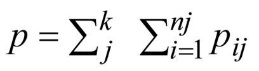 Pij- мощность введенных в эксплуатацию вновь построенных и реконструированных (модернизированных) очистных сооружений водопроводно-канализационного хозяйства в количестве i, обеспечивающих соблюдение нормативов сбросов, в том числе реконструированных (модернизированных) на принципах использования наилучших доступных технологий, определяемая по данным актов ввода таких объектов в эксплуатацию и разрешений на их ввод в эксплуатацию, но не более значения, учтенного в качестве базового значения, реализуемого в j-ом году, куб.км в год;j = 2019, ..., k (с 2019 года по отчетный год);k - отчетный год;nj- количество очистных сооружений водопроводно-канализационного хозяйства, эксплуатируемых по итогам проведения мероприятий по строительству и реконструкции (модернизации) таких очистных сооружений, в том числе реконструированных (модернизированных) на принципах использования наилучших доступных технологий, организуемых и проводимых в j-ом году, субъектами Российской Федерации - участниками федерального проекта «Оздоровление Волги», указанными в приложении № 2 к его паспорту, шт.Для плановых значений – паспорт федерального проекта «Оздоровление Волги»; для фактических значений – предварительные данные оценки Министерства жилищно-коммунального хозяйства Московской области и Управления Роспотребнадзора по Московской области, годовая форма федерального статистического наблюдения № 2-ТП (водхоз) «Сведения об использовании воды» - информация о годовых объемах нормативно очищенных сточных вод, пропущенных через очистные сооружения канализации.Подпрограмма III «Создание условий для обеспечения качественными жилищно-коммунальными услугами»Подпрограмма III «Создание условий для обеспечения качественными жилищно-коммунальными услугами»Подпрограмма III «Создание условий для обеспечения качественными жилищно-коммунальными услугами»Подпрограмма III «Создание условий для обеспечения качественными жилищно-коммунальными услугами»Подпрограмма III «Создание условий для обеспечения качественными жилищно-коммунальными услугами»3.1Количество созданных и восстановленных объектов коммунальной инфраструктуры (котельные, ЦТП, сети)ед.Определяется на основании данных о количестве котельных и участков сетей (тепловых, водопроводных и канализационных), построенных, реконструированных и капитально отремонтированных на территории ОМСУГосударственная автоматизированная система «Управление»3.2Количество созданных и восстановленных объектов инженерной инфраструктуры на территории военных городковед.Определяется на основании данных о построенных, реконструированных и отремонтированных объектов инженерной инфраструктуры на территории ОМСУ в военных городках Государственная автоматизированная система «Управление»3.3Уровень готовности объектов жилищно-коммунального хозяйства муниципальных образований Московской области к осенне-зимнему периоду%Значение показателя определяется как среднее арифметическое уровней готовности жилищного фонда, котельных, тепловых, водопроводных, канализационных сетей городского округа, а также уровня готовности создания запасов твердого и жидкого топлива. Уровни готовности жилищного фонда, котельных, тепловых, водопроводных, канализационных сетей городского округа, а также уровень готовности создания запасов твердого и жидкого топлива определяются как отношение количества фактически подготовленных объектов к количеству соответствующих объектов, установленных заданием по объемам работ по подготовке объектов жилищно-коммунального хозяйства к осенне-зимнему периоду.Данные РСО3.4Доля актуальных схем теплоснабжения, водоснабжения и водоотведения, программ комплексного развития систем коммунальной инфраструктуры%Методика расчета:Д=(АСТС+АВСиВО+АПКР)×100%,3Д- доля актуальных документов в общем количестве документов стратегического развития инженерной инфраструктуры в городском округе, подлежащих обязательному утверждению, процентов;АСТС - актуализированная в установленный срок схема теплоснабжения;АВСиВО - актуализированная схема водоснабжения и водоотведения;АПКР - актуализированная программа комплексного развития инженерной инфраструктуры.Государственная автоматизированная система «Управление»Подпрограмма IV «Энергосбережение и повышение энергетической эффективности»Подпрограмма IV «Энергосбережение и повышение энергетической эффективности»Подпрограмма IV «Энергосбережение и повышение энергетической эффективности»Подпрограмма IV «Энергосбережение и повышение энергетической эффективности»Подпрограмма IV «Энергосбережение и повышение энергетической эффективности»4.1Доля зданий, строений, сооружений органов местного самоуправления и муниципальных учреждений, оснащенных приборами учета потребляемых энергетических ресурсов%Д=(М/К)*100%, гдеД-доля зданий, строений, сооружений органов местного самоуправления и муниципальных учреждений, оснащенных приборами учета потребляемых энергетических ресурсовМ-Доля зданий, строений сооружений органов местного самоуправления и муниципальных учреждений, оснащенных приборами учета потребляемых энергетических ресурсов;К-количество зданий, строений, сооружений органов местного самоуправления и муниципальных учреждений, расположенных на территории муниципалитета.1) Система автоматического сбора данных в целях управления энергосбережением на объектах Московской области2) Государственная автоматизированная система «Управление»4.2Бережливый учет-Оснащенность многоквартирных домов  общедомовыми  приборами учета%Д=(М/К)*100%, гдеД-доля многоквартирных домов, оснащенных общедомовыми приборами учета потребляемых энергетических ресурсов;М- количество многоквартирных домов, оснащенных приборами учета потребляемых энергетических ресурсов;К- количество многоквартирных домов, расположенных на территории муниципалитета.1) Автоматизированная информационная система автоматизации инспекционной деятельности Главного управления Московской области «Государственная жилищная инспекция Московской области»4.3Доля многоквартирных домов с присвоенными классами энергоэффективности%Д=(М/К)*100%, гдеД-доля многоквартирных домов с присвоенными классами энергоэффективности;М- количество многоквартирных домов с определенным классом энергетической эффективности на территории муниципального образования;К- количество многоквартирных домов, расположенных на территории городского округа.1) Автоматизированная информационная система автоматизации инспекционной деятельности Главного управления Московской области «Государственная жилищная инспекция Московской области»4.4Доля зданий, строений, сооружений муниципальной собственности, соответствующих нормальному уровню энергетической эффективности и выше (А, B, C, D).%Д=(М/К)*100%, гдеД-доля зданий, строений, сооружений муниципальной собственности, соответствующих нормальному уровню энергетической эффективности и выше (A.B.C.D);М-Доля зданий, строений сооружений муниципальной собственности с определенным классом энергетической эффективности (A.B.C.D);К-количество зданий, строений, сооружений муниципальной собственности, расположенных на территории городского округа.Система автоматического сбора данных в целях управления энергосбережением на объектах Московской областиПриложение №1
 к Муниципальной программе городского округа Электросталь Московской области "Развитие инженерной инфраструктуры и энергоэффективности"Приложение №1
 к Муниципальной программе городского округа Электросталь Московской области "Развитие инженерной инфраструктуры и энергоэффективности"1. ПАСПОРТ ПОДПРОГРАММЫ I "Чистая вода" 
на 2020-2024 годы1. ПАСПОРТ ПОДПРОГРАММЫ I "Чистая вода" 
на 2020-2024 годы1. ПАСПОРТ ПОДПРОГРАММЫ I "Чистая вода" 
на 2020-2024 годы1. ПАСПОРТ ПОДПРОГРАММЫ I "Чистая вода" 
на 2020-2024 годы1. ПАСПОРТ ПОДПРОГРАММЫ I "Чистая вода" 
на 2020-2024 годы1. ПАСПОРТ ПОДПРОГРАММЫ I "Чистая вода" 
на 2020-2024 годы1. ПАСПОРТ ПОДПРОГРАММЫ I "Чистая вода" 
на 2020-2024 годы1. ПАСПОРТ ПОДПРОГРАММЫ I "Чистая вода" 
на 2020-2024 годы1. ПАСПОРТ ПОДПРОГРАММЫ I "Чистая вода" 
на 2020-2024 годы1. ПАСПОРТ ПОДПРОГРАММЫ I "Чистая вода" 
на 2020-2024 годы1. ПАСПОРТ ПОДПРОГРАММЫ I "Чистая вода" 
на 2020-2024 годыМуниципальный заказчик подпрограммыУправление городского жилищного и коммунального хозяйства Администрации городского округа Электросталь Московской области (далее - УГЖКХ)Управление городского жилищного и коммунального хозяйства Администрации городского округа Электросталь Московской области (далее - УГЖКХ)Управление городского жилищного и коммунального хозяйства Администрации городского округа Электросталь Московской области (далее - УГЖКХ)Управление городского жилищного и коммунального хозяйства Администрации городского округа Электросталь Московской области (далее - УГЖКХ)Управление городского жилищного и коммунального хозяйства Администрации городского округа Электросталь Московской области (далее - УГЖКХ)Управление городского жилищного и коммунального хозяйства Администрации городского округа Электросталь Московской области (далее - УГЖКХ)Управление городского жилищного и коммунального хозяйства Администрации городского округа Электросталь Московской области (далее - УГЖКХ)Управление городского жилищного и коммунального хозяйства Администрации городского округа Электросталь Московской области (далее - УГЖКХ)Управление городского жилищного и коммунального хозяйства Администрации городского округа Электросталь Московской области (далее - УГЖКХ)Источники финансирования подпрограммы по годам реализации и главным распорядителям бюджетных средств, в том числе по годам:Главный распорядитель бюджетных средствИсточник финансированияРасходы (тыс. рублей)Расходы (тыс. рублей)Расходы (тыс. рублей)Расходы (тыс. рублей)Расходы (тыс. рублей)Расходы (тыс. рублей)Расходы (тыс. рублей)Источники финансирования подпрограммы по годам реализации и главным распорядителям бюджетных средств, в том числе по годам:Главный распорядитель бюджетных средствИсточник финансированияИтого2020 год2021 год2021 год2022 год2023 год2024 годИсточники финансирования подпрограммы по годам реализации и главным распорядителям бюджетных средств, в том числе по годам:УГЖКХВсего:
в том числе:106 198,204 028,2384 720,3284 720,325 613,545 814,136 021,97Источники финансирования подпрограммы по годам реализации и главным распорядителям бюджетных средств, в том числе по годам:УГЖКХСредства бюджета городского округа Электросталь  Московской области16 257,000,00  16 257,00  16 257,00  0,00  0,00  0,00  Источники финансирования подпрограммы по годам реализации и главным распорядителям бюджетных средств, в том числе по годам:УГЖКХСредства бюджета Московской области21 306,000,00  21 306,00  21 306,00  0,00  0,00  0,00  Источники финансирования подпрограммы по годам реализации и главным распорядителям бюджетных средств, в том числе по годам:УГЖКХСредства федерального бюджета41 737,500,00  41 737,50  41 737,50  0,00  0,00  0,00  Источники финансирования подпрограммы по годам реализации и главным распорядителям бюджетных средств, в том числе по годам:УГЖКХВнебюджетные источники26 897,704028,23  5419,82  5419,82  5613,54 5814,13  6021,98  3. ПЕРЕЧЕНЬ МЕРОПРИЯТИЙ ПОДПРОГРАММЫ I3. ПЕРЕЧЕНЬ МЕРОПРИЯТИЙ ПОДПРОГРАММЫ I3. ПЕРЕЧЕНЬ МЕРОПРИЯТИЙ ПОДПРОГРАММЫ I3. ПЕРЕЧЕНЬ МЕРОПРИЯТИЙ ПОДПРОГРАММЫ I3. ПЕРЕЧЕНЬ МЕРОПРИЯТИЙ ПОДПРОГРАММЫ I3. ПЕРЕЧЕНЬ МЕРОПРИЯТИЙ ПОДПРОГРАММЫ I3. ПЕРЕЧЕНЬ МЕРОПРИЯТИЙ ПОДПРОГРАММЫ I3. ПЕРЕЧЕНЬ МЕРОПРИЯТИЙ ПОДПРОГРАММЫ I3. ПЕРЕЧЕНЬ МЕРОПРИЯТИЙ ПОДПРОГРАММЫ I3. ПЕРЕЧЕНЬ МЕРОПРИЯТИЙ ПОДПРОГРАММЫ I3. ПЕРЕЧЕНЬ МЕРОПРИЯТИЙ ПОДПРОГРАММЫ I3. ПЕРЕЧЕНЬ МЕРОПРИЯТИЙ ПОДПРОГРАММЫ I3. ПЕРЕЧЕНЬ МЕРОПРИЯТИЙ ПОДПРОГРАММЫ I"Чистая вода""Чистая вода""Чистая вода""Чистая вода""Чистая вода""Чистая вода""Чистая вода""Чистая вода""Чистая вода""Чистая вода""Чистая вода""Чистая вода""Чистая вода"(наименование подпрограммы)(наименование подпрограммы)(наименование подпрограммы)(наименование подпрограммы)(наименование подпрограммы)(наименование подпрограммы)(наименование подпрограммы)(наименование подпрограммы)(наименование подпрограммы)(наименование подпрограммы)(наименование подпрограммы)(наименование подпрограммы)(наименование подпрограммы)N п/пМероприятия по реализации подпрограммыСроки исполнения мероприятияИсточники финансированияОбъем финансирования мероприятия в году, предшествующем году реализации программы (тыс. руб.)Всего (тыс. руб.)Объем финансирования по годам (тыс. руб.)Объем финансирования по годам (тыс. руб.)Объем финансирования по годам (тыс. руб.)Объем финансирования по годам (тыс. руб.)Объем финансирования по годам (тыс. руб.)Ответственный за выполнение мероприятия подпрограммыРезультаты выполнения мероприятий подпрограммыN п/пМероприятия по реализации подпрограммыСроки исполнения мероприятияИсточники финансированияОбъем финансирования мероприятия в году, предшествующем году реализации программы (тыс. руб.)Всего (тыс. руб.)2020 год2021 год2022 год2023 год 2024 годОтветственный за выполнение мероприятия подпрограммыРезультаты выполнения мероприятий подпрограммы123456789101112131.Основное мероприятие 02. 
Строительство, реконструкция, капитальный ремонт, приобретение, монтаж и ввод в эксплуатацию объектов водоснабжения на территории муниципальных образований Московской области2020-2024 гг.Итого2 841,9636 198,204 028,2314 720,325 613,545 814,136 021,98ОКИ УГЖКХХ1.Основное мероприятие 02. 
Строительство, реконструкция, капитальный ремонт, приобретение, монтаж и ввод в эксплуатацию объектов водоснабжения на территории муниципальных образований Московской области2020-2024 гг.Средства бюджета городского округа Электросталь Московской области0,001 907,000,001 907,000,000,000,00ОКИ УГЖКХХ1.Основное мероприятие 02. 
Строительство, реконструкция, капитальный ремонт, приобретение, монтаж и ввод в эксплуатацию объектов водоснабжения на территории муниципальных образований Московской области2020-2024 гг.Средства бюджета Московской области0,007 393,500,007 393,500,000,000,00ОКИ УГЖКХХ1.Основное мероприятие 02. 
Строительство, реконструкция, капитальный ремонт, приобретение, монтаж и ввод в эксплуатацию объектов водоснабжения на территории муниципальных образований Московской области2020-2024 гг.Средства федерального бюджета0,000,000,000,000,000,000,00ОКИ УГЖКХХ1.Основное мероприятие 02. 
Строительство, реконструкция, капитальный ремонт, приобретение, монтаж и ввод в эксплуатацию объектов водоснабжения на территории муниципальных образований Московской области2020-2024 гг.Внебюджетные источники2 841,9626 897,704 028,235 419,825 613,545 814,136 021,98ОКИ УГЖКХХ1.1Мероприятие 02.01.
Строительство и реконструкция  объектов водоснабжения2020-2024 гг.Итого2 841,960,000,000,000,000,000,00ОКИ УГЖКХСтроительство и реконструкция  объектов водоснабжения1.1Мероприятие 02.01.
Строительство и реконструкция  объектов водоснабжения2020-2024 гг.Средства бюджета городского округа Электросталь Московской области0,000,000,000,000,000,000,00ОКИ УГЖКХСтроительство и реконструкция  объектов водоснабжения1.1Мероприятие 02.01.
Строительство и реконструкция  объектов водоснабжения2020-2024 гг.Средства бюджета Московской области0,000,000,000,000,000,000,00ОКИ УГЖКХСтроительство и реконструкция  объектов водоснабжения1.1Мероприятие 02.01.
Строительство и реконструкция  объектов водоснабжения2020-2024 гг.Средства федерального бюджета0,000,000,000,000,000,000,00ОКИ УГЖКХСтроительство и реконструкция  объектов водоснабжения1.1Мероприятие 02.01.
Строительство и реконструкция  объектов водоснабжения2020-2024 гг.Внебюджетные источники2 841,960,000,000,000,000,000,00ОКИ УГЖКХСтроительство и реконструкция  объектов водоснабжения1.2Мероприятие 02.02.
Капитальный ремонт, приобретение, монтаж и ввод в эксплуатацию объектов водоснабжения2021 г.Итого0,0036 198,204 028,2314 720,325 613,545 814,136 021,98ОКИ УГЖКХКапитальный ремонт ВЗУ (приобретение, монтаж и ввод в эксплуатацию станции водоочистки  на ВЗУ в с. Иванисово, ул. Центральная усадьба,  д.1)1.2Мероприятие 02.02.
Капитальный ремонт, приобретение, монтаж и ввод в эксплуатацию объектов водоснабжения2021 г.Средства бюджета городского округа Электросталь Московской области0,001 907,000,001 907,000,000,000,00ОКИ УГЖКХКапитальный ремонт ВЗУ (приобретение, монтаж и ввод в эксплуатацию станции водоочистки  на ВЗУ в с. Иванисово, ул. Центральная усадьба,  д.1)1.2Мероприятие 02.02.
Капитальный ремонт, приобретение, монтаж и ввод в эксплуатацию объектов водоснабжения2021 г.Средства бюджета Московской области0,007 393,500,007 393,500,000,000,00ОКИ УГЖКХКапитальный ремонт ВЗУ (приобретение, монтаж и ввод в эксплуатацию станции водоочистки  на ВЗУ в с. Иванисово, ул. Центральная усадьба,  д.1)1.2Мероприятие 02.02.
Капитальный ремонт, приобретение, монтаж и ввод в эксплуатацию объектов водоснабжения2021 г.Внебюджетные источники0,0026 897,704 028,235 419,825 613,545 814,136 021,98Капитальный ремонт объектов, эксплуатируемых Филиалом ГУП МО «КС МО» «Электростальский» и МУП «ЭЦУ»1.3Мероприятие 02.03
Капитальный ремонт, приобретение, монтаж и ввод в эксплуатацию шахтных колодцев2020-2024 гг.Итого0,000,000,000,000,000,000,00ОКИ УГЖКХКапитальный ремонт, приобретение, монтаж и ввод в эксплуатацию шахтных колодцев1.3Мероприятие 02.03
Капитальный ремонт, приобретение, монтаж и ввод в эксплуатацию шахтных колодцев2020-2024 гг.Средства бюджета городского округа Электросталь Московской области0,000,000,000,000,000,000,00ОКИ УГЖКХКапитальный ремонт, приобретение, монтаж и ввод в эксплуатацию шахтных колодцев1.3Мероприятие 02.03
Капитальный ремонт, приобретение, монтаж и ввод в эксплуатацию шахтных колодцев2020-2024 гг.Средства бюджета Московской области0,000,000,000,000,000,000,00ОКИ УГЖКХКапитальный ремонт, приобретение, монтаж и ввод в эксплуатацию шахтных колодцев1.3Мероприятие 02.03
Капитальный ремонт, приобретение, монтаж и ввод в эксплуатацию шахтных колодцев2020-2024 гг.Средства федерального бюджета0,000,000,000,000,000,000,00ОКИ УГЖКХКапитальный ремонт, приобретение, монтаж и ввод в эксплуатацию шахтных колодцев1.3Мероприятие 02.03
Капитальный ремонт, приобретение, монтаж и ввод в эксплуатацию шахтных колодцев2020-2024 гг.Внебюджетные источники0,000,000,000,000,000,000,00ОКИ УГЖКХКапитальный ремонт, приобретение, монтаж и ввод в эксплуатацию шахтных колодцев1.4Мероприятие 02.04.
Создание и восстановление ВЗУ, ВНС и станций водоподготовки, выполняемых в рамках реализации инвестиционных программ ресурсонабжающих организаций Московской области2020-2024 гг.Итого0,000,000,000,000,000,000,00ОКИ УГЖКХСоздание и восстановление ВЗУ, ВНС и станций водоподготовки, выполняемых в рамках реализации инвестиционных программ ресуроснабжающих организаций городского округа1.4Мероприятие 02.04.
Создание и восстановление ВЗУ, ВНС и станций водоподготовки, выполняемых в рамках реализации инвестиционных программ ресурсонабжающих организаций Московской области2020-2024 гг.Средства бюджета городского округа Электросталь Московской области0,000,000,000,000,000,000,00ОКИ УГЖКХСоздание и восстановление ВЗУ, ВНС и станций водоподготовки, выполняемых в рамках реализации инвестиционных программ ресуроснабжающих организаций городского округа1.4Мероприятие 02.04.
Создание и восстановление ВЗУ, ВНС и станций водоподготовки, выполняемых в рамках реализации инвестиционных программ ресурсонабжающих организаций Московской области2020-2024 гг.Средства бюджета Московской области0,000,000,000,000,000,000,00ОКИ УГЖКХСоздание и восстановление ВЗУ, ВНС и станций водоподготовки, выполняемых в рамках реализации инвестиционных программ ресуроснабжающих организаций городского округа1.4Мероприятие 02.04.
Создание и восстановление ВЗУ, ВНС и станций водоподготовки, выполняемых в рамках реализации инвестиционных программ ресурсонабжающих организаций Московской области2020-2024 гг.Средства федерального бюджета0,000,000,000,000,000,000,00ОКИ УГЖКХСоздание и восстановление ВЗУ, ВНС и станций водоподготовки, выполняемых в рамках реализации инвестиционных программ ресуроснабжающих организаций городского округа1.4Мероприятие 02.04.
Создание и восстановление ВЗУ, ВНС и станций водоподготовки, выполняемых в рамках реализации инвестиционных программ ресурсонабжающих организаций Московской области2020-2024 гг.Внебюджетные источники0,000,000,000,000,000,000,00ОКИ УГЖКХСоздание и восстановление ВЗУ, ВНС и станций водоподготовки, выполняемых в рамках реализации инвестиционных программ ресуроснабжающих организаций городского округа2Основное мероприятие G5.  Федеральный проект «Чистая вода» 2021 г.Итого0,0070 000,000,0070 000,000,000,000,00ОКИ УГЖКХХ2Основное мероприятие G5.  Федеральный проект «Чистая вода» 2021 г.Средства бюджета городского округа Электросталь  Московской области0,0014 350,000,0014 350,000,000,000,00ОКИ УГЖКХХ2Основное мероприятие G5.  Федеральный проект «Чистая вода» 2021 г.Средства бюджета Московской области0,0013 912,500,0013 912,500,000,000,00ОКИ УГЖКХХ2Основное мероприятие G5.  Федеральный проект «Чистая вода» 2021 г.Средства федерального бюджета0,0041 737,500,0041 737,500,000,000,00ОКИ УГЖКХХ2.1Мероприятие G5.01.
Строительство и реконструкция (модернизация) объектов питьевого водоснабжения2021 г.Итого0,0070 000,000,0070 000,000,000,000,00ОКИ УГЖКХСтроительство ВЗУ д. Есино2.1Мероприятие G5.01.
Строительство и реконструкция (модернизация) объектов питьевого водоснабжения2021 г.Средства бюджета городского округа Электросталь Московской области0,0014 350,000,0014 350,000,000,000,00ОКИ УГЖКХСтроительство ВЗУ д. Есино2.1Мероприятие G5.01.
Строительство и реконструкция (модернизация) объектов питьевого водоснабжения2021 г.Средства бюджета Московской области0,0013 912,500,0013 912,500,000,000,00ОКИ УГЖКХСтроительство ВЗУ д. Есино2.1Мероприятие G5.01.
Строительство и реконструкция (модернизация) объектов питьевого водоснабжения2021 г.Средства федерального бюджета0,0041 737,500,0041 737,500,000,000,00ОКИ УГЖКХСтроительство ВЗУ д. ЕсиноИТОГО по подпрограммеИтого2 841,96106 198,204 028,2384 720,325 613,545 814,136 021,98ИТОГО по подпрограммеСредства бюджета городского округа Электросталь Московской области0,0016 257,000,0016 257,000,000,000,00ИТОГО по подпрограммеСредства бюджета Московской области0,0021 306,000,0021 306,000,000,000,00ИТОГО по подпрограммеСредства федерального бюджета0,0041 737,500,0041 737,500,000,000,00ИТОГО по подпрограммеВнебюджетные источники2 841,9626 897,704 028,235 419,825 613,545 814,136 021,98Приложение №2
  к Муниципальной программе городского округа Электросталь Московской области "Развитие инженерной инфраструктуры и энергоэффективности"Приложение №2
  к Муниципальной программе городского округа Электросталь Московской области "Развитие инженерной инфраструктуры и энергоэффективности"1. ПАСПОРТ ПОДПРОГРАММЫ II "Системы водоотведения" 
на 2020-2024 годы1. ПАСПОРТ ПОДПРОГРАММЫ II "Системы водоотведения" 
на 2020-2024 годы1. ПАСПОРТ ПОДПРОГРАММЫ II "Системы водоотведения" 
на 2020-2024 годы1. ПАСПОРТ ПОДПРОГРАММЫ II "Системы водоотведения" 
на 2020-2024 годы1. ПАСПОРТ ПОДПРОГРАММЫ II "Системы водоотведения" 
на 2020-2024 годы1. ПАСПОРТ ПОДПРОГРАММЫ II "Системы водоотведения" 
на 2020-2024 годы1. ПАСПОРТ ПОДПРОГРАММЫ II "Системы водоотведения" 
на 2020-2024 годы1. ПАСПОРТ ПОДПРОГРАММЫ II "Системы водоотведения" 
на 2020-2024 годы1. ПАСПОРТ ПОДПРОГРАММЫ II "Системы водоотведения" 
на 2020-2024 годы1. ПАСПОРТ ПОДПРОГРАММЫ II "Системы водоотведения" 
на 2020-2024 годыМуниципальный заказчик подпрограммыУправление городского жилищного и коммунального хозяйства Администрации городского округа Электросталь Московской области (далее - УГЖКХ)Управление городского жилищного и коммунального хозяйства Администрации городского округа Электросталь Московской области (далее - УГЖКХ)Управление городского жилищного и коммунального хозяйства Администрации городского округа Электросталь Московской области (далее - УГЖКХ)Управление городского жилищного и коммунального хозяйства Администрации городского округа Электросталь Московской области (далее - УГЖКХ)Управление городского жилищного и коммунального хозяйства Администрации городского округа Электросталь Московской области (далее - УГЖКХ)Управление городского жилищного и коммунального хозяйства Администрации городского округа Электросталь Московской области (далее - УГЖКХ)Управление городского жилищного и коммунального хозяйства Администрации городского округа Электросталь Московской области (далее - УГЖКХ)Управление городского жилищного и коммунального хозяйства Администрации городского округа Электросталь Московской области (далее - УГЖКХ)Источники финансирования подпрограммы по годам реализации и главным распорядителям бюджетных средств, в том числе по годам:Главный распорядитель бюджетных средствИсточник финансированияРасходы (тыс. рублей)Расходы (тыс. рублей)Расходы (тыс. рублей)Расходы (тыс. рублей)Расходы (тыс. рублей)Расходы (тыс. рублей)Источники финансирования подпрограммы по годам реализации и главным распорядителям бюджетных средств, в том числе по годам:Главный распорядитель бюджетных средствИсточник финансированияИтого2020 год2021 год2022 год2023 год2024 годИсточники финансирования подпрограммы по годам реализации и главным распорядителям бюджетных средств, в том числе по годам:УГЖКХВсего:
в том числе:174 353,15111 219,0247013.505 182,355371,245567,04Источники финансирования подпрограммы по годам реализации и главным распорядителям бюджетных средств, в том числе по годам:УГЖКХСредства бюджета городского округа Электросталь  Московской области5 000,03798,66 4201,37 0,00  0,00  0,00  Источники финансирования подпрограммы по годам реализации и главным распорядителям бюджетных средств, в том числе по годам:УГЖКХСредства бюджета Московской области106 275,0068 463,00  37 812,00  0,00  0,00  0,00  Источники финансирования подпрограммы по годам реализации и главным распорядителям бюджетных средств, в том числе по годам:УГЖКХСредства федерального бюджета0,000,00  0,00  0,00  0,00  0,00  Источники финансирования подпрограммы по годам реализации и главным распорядителям бюджетных средств, в том числе по годам:УГЖКХВнебюджетные источники63 078,1241 957,36  5 000,13  5 182,35  5 371,24  5 567,043. ПЕРЕЧЕНЬ МЕРОПРИЯТИЙ ПОДПРОГРАММЫ II3. ПЕРЕЧЕНЬ МЕРОПРИЯТИЙ ПОДПРОГРАММЫ II3. ПЕРЕЧЕНЬ МЕРОПРИЯТИЙ ПОДПРОГРАММЫ II3. ПЕРЕЧЕНЬ МЕРОПРИЯТИЙ ПОДПРОГРАММЫ II3. ПЕРЕЧЕНЬ МЕРОПРИЯТИЙ ПОДПРОГРАММЫ II3. ПЕРЕЧЕНЬ МЕРОПРИЯТИЙ ПОДПРОГРАММЫ II3. ПЕРЕЧЕНЬ МЕРОПРИЯТИЙ ПОДПРОГРАММЫ II3. ПЕРЕЧЕНЬ МЕРОПРИЯТИЙ ПОДПРОГРАММЫ II3. ПЕРЕЧЕНЬ МЕРОПРИЯТИЙ ПОДПРОГРАММЫ II3. ПЕРЕЧЕНЬ МЕРОПРИЯТИЙ ПОДПРОГРАММЫ II3. ПЕРЕЧЕНЬ МЕРОПРИЯТИЙ ПОДПРОГРАММЫ II3. ПЕРЕЧЕНЬ МЕРОПРИЯТИЙ ПОДПРОГРАММЫ II3. ПЕРЕЧЕНЬ МЕРОПРИЯТИЙ ПОДПРОГРАММЫ II"Системы водоотведения""Системы водоотведения""Системы водоотведения""Системы водоотведения""Системы водоотведения""Системы водоотведения""Системы водоотведения""Системы водоотведения""Системы водоотведения""Системы водоотведения""Системы водоотведения""Системы водоотведения""Системы водоотведения"                                                                                                                            (наименование подпрограммы)                                                                                                                            (наименование подпрограммы)                                                                                                                            (наименование подпрограммы)                                                                                                                            (наименование подпрограммы)                                                                                                                            (наименование подпрограммы)                                                                                                                            (наименование подпрограммы)                                                                                                                            (наименование подпрограммы)                                                                                                                            (наименование подпрограммы)                                                                                                                            (наименование подпрограммы)                                                                                                                            (наименование подпрограммы)                                                                                                                            (наименование подпрограммы)                                                                                                                            (наименование подпрограммы)                                                                                                                            (наименование подпрограммы)N п/пМероприятия по реализации подпрограммыСроки исполнения мероприятияИсточники финансированияОбъем финансирования мероприятия в году, предшествующем году реализации программы (тыс. руб.)Всего (тыс. руб.)Объем финансирования по годам (тыс. руб.)Объем финансирования по годам (тыс. руб.)Объем финансирования по годам (тыс. руб.)Объем финансирования по годам (тыс. руб.)Объем финансирования по годам (тыс. руб.)Ответственный за выполнение мероприятия подпрограммыРезультаты выполнения мероприятий подпрограммыN п/пМероприятия по реализации подпрограммыСроки исполнения мероприятияИсточники финансированияОбъем финансирования мероприятия в году, предшествующем году реализации программы (тыс. руб.)Всего (тыс. руб.)2020 год2021 год2022 год2023 год 2024 годОтветственный за выполнение мероприятия подпрограммыРезультаты выполнения мероприятий подпрограммы123456789101112131Основное мероприятие 01.  Строительство, реконструкция (модернизация), капитальный ремонт, приобретение, монтаж и ввод в эксплуатацию объектов очистки сточных вод  на территории муниципальных образований Московской области2020 г.Итого86 000,00111275,0369 261,6642013,370,000,000,00ОКИ УГЖКХХ1Основное мероприятие 01.  Строительство, реконструкция (модернизация), капитальный ремонт, приобретение, монтаж и ввод в эксплуатацию объектов очистки сточных вод  на территории муниципальных образований Московской области2020 г.Средства бюджета городского округа Электросталь Московской области4 800,005 000,03798,664201,370,000,000,00ОКИ УГЖКХХ1Основное мероприятие 01.  Строительство, реконструкция (модернизация), капитальный ремонт, приобретение, монтаж и ввод в эксплуатацию объектов очистки сточных вод  на территории муниципальных образований Московской области2020 г.Средства бюджета Московской области81 200,00106 275,0068 463,0037 812,000,000,000,00ОКИ УГЖКХХ1.1Мероприятие 01.02.                                                                                                                                                                                       Строительство и реконструкция объектов очистки сточных вод2020 г.Итого86 000,00111 275,0369 261,6642013,370,000,000,00ОКИ УГЖКХРеконструкция биологических очистных сооружений пос. Фрязево (в т.ч. ПИР);Реконструкция биологических очистных сооружений мощностью 60 куб.м/сут. г. Электросталь, ул. Автомобильная (кредиторская задолженность за 2019г.-61 275,00 тыс. руб.)1.1Мероприятие 01.02.                                                                                                                                                                                       Строительство и реконструкция объектов очистки сточных вод2020 г.Средства бюджета городского округа Электросталь Московской области4 800,005 000,03798,664201,370,000,000,00ОКИ УГЖКХРеконструкция биологических очистных сооружений пос. Фрязево (в т.ч. ПИР);Реконструкция биологических очистных сооружений мощностью 60 куб.м/сут. г. Электросталь, ул. Автомобильная (кредиторская задолженность за 2019г.-61 275,00 тыс. руб.)1.1Мероприятие 01.02.                                                                                                                                                                                       Строительство и реконструкция объектов очистки сточных вод2020 г.Средства бюджета Московской области81 200,00106 275,0068 463,0037 812,000,000,000,00ОКИ УГЖКХРеконструкция биологических очистных сооружений пос. Фрязево (в т.ч. ПИР);Реконструкция биологических очистных сооружений мощностью 60 куб.м/сут. г. Электросталь, ул. Автомобильная (кредиторская задолженность за 2019г.-61 275,00 тыс. руб.)2.Основное мероприятие 02. Строительство (реконструкция), капитальный ремонт канализационных коллекторов (участков) и канализационных насосных станций на территории муниципальных образований Московской области2020-2024 гг.Итого0,0063 078,1241 957,365 000,135 182,355 371,245 567,04ОКИ УГЖКХХ2.Основное мероприятие 02. Строительство (реконструкция), капитальный ремонт канализационных коллекторов (участков) и канализационных насосных станций на территории муниципальных образований Московской области2020-2024 гг.Средства бюджета городского округа Электросталь Московской области0,000,000,000,000,000,000,00ОКИ УГЖКХХ2.Основное мероприятие 02. Строительство (реконструкция), капитальный ремонт канализационных коллекторов (участков) и канализационных насосных станций на территории муниципальных образований Московской области2020-2024 гг.Средства бюджета Московской области0,000,000,000,000,000,000,00ОКИ УГЖКХХ2.Основное мероприятие 02. Строительство (реконструкция), капитальный ремонт канализационных коллекторов (участков) и канализационных насосных станций на территории муниципальных образований Московской области2020-2024 гг.Внебюджетные источники0,0063 078,1241 957,365 000,135 182,355 371,245 567,042.1Мероприятие 02.01.      Капитальный ремонт канализационных коллекторов и канализационных насосных станций2020-2024 гг.Итого0,0024 790,563 669,805 000,135 182,355 371,245 567,04ОКИ УГЖКХКапитальный ремонт канализационных коллекторов и канализационных насосных станций2.1Мероприятие 02.01.      Капитальный ремонт канализационных коллекторов и канализационных насосных станций2020-2024 гг.Средства бюджета городского округа Электросталь Московской области0,000,000,000,000,000,000,00ОКИ УГЖКХКапитальный ремонт канализационных коллекторов и канализационных насосных станций2.1Мероприятие 02.01.      Капитальный ремонт канализационных коллекторов и канализационных насосных станций2020-2024 гг.Средства бюджета Московской области0,000,000,000,000,000,000,00ОКИ УГЖКХКапитальный ремонт канализационных коллекторов и канализационных насосных станций2.1Мероприятие 02.01.      Капитальный ремонт канализационных коллекторов и канализационных насосных станций2020-2024 гг.Внебюджетные источники0,0024 790,563 669,805 000,135 182,355 371,245 567,04ОКИ УГЖКХКапитальный ремонт канализационных коллекторов и канализационных насосных станций2.2Мероприятие 02.02.             Строительство (реконструкция) канализационных коллекторов, канализационных насосных станций2020-2024 гг.Итого0,0038 287,5638 287,560,000,000,000,00ОКИ УГЖКХСтроительство (реконструкция) канализационных коллекторов, канализационных насосных станций2.2Мероприятие 02.02.             Строительство (реконструкция) канализационных коллекторов, канализационных насосных станций2020-2024 гг.Средства бюджета городского округа Электросталь Московской области0,000,000,000,000,000,000,00ОКИ УГЖКХСтроительство (реконструкция) канализационных коллекторов, канализационных насосных станций2.2Мероприятие 02.02.             Строительство (реконструкция) канализационных коллекторов, канализационных насосных станций2020-2024 гг.Средства бюджета Московской области0,000,000,000,000,000,000,00ОКИ УГЖКХСтроительство (реконструкция) канализационных коллекторов, канализационных насосных станций2.2Мероприятие 02.02.             Строительство (реконструкция) канализационных коллекторов, канализационных насосных станций2020-2024 гг.Внебюджетные источники0,0038 287,5638 287,560,000,000,000,00ИТОГО по подпрограммеИтого86 000,00174 353,15111 219,0247013,505 182,355 371,245 567,04ИТОГО по подпрограммеСредства бюджета городского округа Электросталь Московской области4 800,005 000,03798,664201,370,000,000,00ИТОГО по подпрограммеСредства бюджета Московской области81 200,00106 275,0068 463,0037 812,000,000,000,00ИТОГО по подпрограммеСредства федерального бюджета0,000,000,000,000,000,000,00ИТОГО по подпрограммеВнебюджетные источники0,0063 078,1241 957,365 000,135 182,355 371,245 567,04Приложение №3
к Муниципальной программе городского округа Электросталь Московской области "Развитие инженерной инфраструктуры и энергоэффективности"Приложение №3
к Муниципальной программе городского округа Электросталь Московской области "Развитие инженерной инфраструктуры и энергоэффективности"1. ПАСПОРТ ПОДПРОГРАММЫ III "Создание условий для обеспечения качественными коммунальными услугами" 
на 2020-2024 годы1. ПАСПОРТ ПОДПРОГРАММЫ III "Создание условий для обеспечения качественными коммунальными услугами" 
на 2020-2024 годы1. ПАСПОРТ ПОДПРОГРАММЫ III "Создание условий для обеспечения качественными коммунальными услугами" 
на 2020-2024 годы1. ПАСПОРТ ПОДПРОГРАММЫ III "Создание условий для обеспечения качественными коммунальными услугами" 
на 2020-2024 годы1. ПАСПОРТ ПОДПРОГРАММЫ III "Создание условий для обеспечения качественными коммунальными услугами" 
на 2020-2024 годы1. ПАСПОРТ ПОДПРОГРАММЫ III "Создание условий для обеспечения качественными коммунальными услугами" 
на 2020-2024 годы1. ПАСПОРТ ПОДПРОГРАММЫ III "Создание условий для обеспечения качественными коммунальными услугами" 
на 2020-2024 годы1. ПАСПОРТ ПОДПРОГРАММЫ III "Создание условий для обеспечения качественными коммунальными услугами" 
на 2020-2024 годы1. ПАСПОРТ ПОДПРОГРАММЫ III "Создание условий для обеспечения качественными коммунальными услугами" 
на 2020-2024 годы1. ПАСПОРТ ПОДПРОГРАММЫ III "Создание условий для обеспечения качественными коммунальными услугами" 
на 2020-2024 годыМуниципальный заказчик подпрограммыУправление городского жилищного и коммунального хозяйства Администрации городского округа Электросталь Московской области (далее - УГЖКХ)Управление городского жилищного и коммунального хозяйства Администрации городского округа Электросталь Московской области (далее - УГЖКХ)Управление городского жилищного и коммунального хозяйства Администрации городского округа Электросталь Московской области (далее - УГЖКХ)Управление городского жилищного и коммунального хозяйства Администрации городского округа Электросталь Московской области (далее - УГЖКХ)Управление городского жилищного и коммунального хозяйства Администрации городского округа Электросталь Московской области (далее - УГЖКХ)Управление городского жилищного и коммунального хозяйства Администрации городского округа Электросталь Московской области (далее - УГЖКХ)Управление городского жилищного и коммунального хозяйства Администрации городского округа Электросталь Московской области (далее - УГЖКХ)Управление городского жилищного и коммунального хозяйства Администрации городского округа Электросталь Московской области (далее - УГЖКХ)Источники финансирования подпрограммы по годам реализации и главным распорядителям бюджетных средств, в том числе по годам:Главный распорядитель бюджетных средствИсточник финансированияРасходы (тыс. рублей)Расходы (тыс. рублей)Расходы (тыс. рублей)Расходы (тыс. рублей)Расходы (тыс. рублей)Расходы (тыс. рублей)Источники финансирования подпрограммы по годам реализации и главным распорядителям бюджетных средств, в том числе по годам:Главный распорядитель бюджетных средствИсточник финансированияИтого2020 год2021 год2022 год2023 год2024 годИсточники финансирования подпрограммы по годам реализации и главным распорядителям бюджетных средств, в том числе по годам:Всего:
в том числе:1 690 221,63456 422,25422 681,63347 291,57295 833,60167 992,58Источники финансирования подпрограммы по годам реализации и главным распорядителям бюджетных средств, в том числе по годам:Средства бюджета городского округа Электросталь  Московской области83 492,2458 101,41 9240,83  9 050,00  3 550,00  3 550,00  Источники финансирования подпрограммы по годам реализации и главным распорядителям бюджетных средств, в том числе по годам:Средства бюджета Московской области285 676,0094 260,00  142 500,00  48 916,00  0,00  0,00  Источники финансирования подпрограммы по годам реализации и главным распорядителям бюджетных средств, в том числе по годам:Средства федерального бюджета0,000,00  0,00  0,00  0,00  0,00  Источники финансирования подпрограммы по годам реализации и главным распорядителям бюджетных средств, в том числе по годам:Внебюджетные источники1 321 053,39304 060,84  270 940,80  289 325,57  292 283,60  164 442,58  Источники финансирования подпрограммы по годам реализации и главным распорядителям бюджетных средств, в том числе по годам:УГЖКХВсего:
в том числе:1 637 785,84403 986,46 422 681,63347 291,57  295 833,60167 992,58 Источники финансирования подпрограммы по годам реализации и главным распорядителям бюджетных средств, в том числе по годам:УГЖКХСредства бюджета городского округа Электросталь  Московской области80 870,4555 479,629240,839 050,003 550,003 550,00Источники финансирования подпрограммы по годам реализации и главным распорядителям бюджетных средств, в том числе по годам:УГЖКХСредства бюджета Московской области235 862,0044 446,00142 500,0048 916,000,000,00Источники финансирования подпрограммы по годам реализации и главным распорядителям бюджетных средств, в том числе по годам:УГЖКХВнебюджетные источники1 321 053,39304 060,84270 940,80289 325,57292 283,60164 442,58Источники финансирования подпрограммы по годам реализации и главным распорядителям бюджетных средств, в том числе по годам:Управление по культуре и делам молодежи Администрации городского округа Электросталь Московской областиВсего:
в том числе:52 435,7952 435,790,000,000,000,00Источники финансирования подпрограммы по годам реализации и главным распорядителям бюджетных средств, в том числе по годам:Управление по культуре и делам молодежи Администрации городского округа Электросталь Московской областиСредства бюджета городского округа Электросталь  Московской области2 621,792 621,790,000,000,000,00Источники финансирования подпрограммы по годам реализации и главным распорядителям бюджетных средств, в том числе по годам:Управление по культуре и делам молодежи Администрации городского округа Электросталь Московской областиСредства бюджета Московской области49 814,0049 814,000,000,000,000,003. ПЕРЕЧЕНЬ МЕРОПРИЯТИЙ ПОДПРОГРАММЫ III3. ПЕРЕЧЕНЬ МЕРОПРИЯТИЙ ПОДПРОГРАММЫ III3. ПЕРЕЧЕНЬ МЕРОПРИЯТИЙ ПОДПРОГРАММЫ III3. ПЕРЕЧЕНЬ МЕРОПРИЯТИЙ ПОДПРОГРАММЫ III3. ПЕРЕЧЕНЬ МЕРОПРИЯТИЙ ПОДПРОГРАММЫ III3. ПЕРЕЧЕНЬ МЕРОПРИЯТИЙ ПОДПРОГРАММЫ III3. ПЕРЕЧЕНЬ МЕРОПРИЯТИЙ ПОДПРОГРАММЫ III3. ПЕРЕЧЕНЬ МЕРОПРИЯТИЙ ПОДПРОГРАММЫ III3. ПЕРЕЧЕНЬ МЕРОПРИЯТИЙ ПОДПРОГРАММЫ III3. ПЕРЕЧЕНЬ МЕРОПРИЯТИЙ ПОДПРОГРАММЫ III3. ПЕРЕЧЕНЬ МЕРОПРИЯТИЙ ПОДПРОГРАММЫ III3. ПЕРЕЧЕНЬ МЕРОПРИЯТИЙ ПОДПРОГРАММЫ III3. ПЕРЕЧЕНЬ МЕРОПРИЯТИЙ ПОДПРОГРАММЫ III"Создание условий для обеспечения качественными коммунальными услугами""Создание условий для обеспечения качественными коммунальными услугами""Создание условий для обеспечения качественными коммунальными услугами""Создание условий для обеспечения качественными коммунальными услугами""Создание условий для обеспечения качественными коммунальными услугами""Создание условий для обеспечения качественными коммунальными услугами""Создание условий для обеспечения качественными коммунальными услугами""Создание условий для обеспечения качественными коммунальными услугами""Создание условий для обеспечения качественными коммунальными услугами""Создание условий для обеспечения качественными коммунальными услугами""Создание условий для обеспечения качественными коммунальными услугами""Создание условий для обеспечения качественными коммунальными услугами""Создание условий для обеспечения качественными коммунальными услугами"(наименование подпрограммы)(наименование подпрограммы)(наименование подпрограммы)(наименование подпрограммы)(наименование подпрограммы)(наименование подпрограммы)(наименование подпрограммы)(наименование подпрограммы)(наименование подпрограммы)(наименование подпрограммы)(наименование подпрограммы)(наименование подпрограммы)(наименование подпрограммы)N п/пМероприятия по реализации подпрограммыСроки исполнения мероприятияИсточники финансированияОбъем финансирования мероприятия в году, предшествующем году реализации программы (тыс. руб.)Всего (тыс. руб.)Объем финансирования по годам (тыс. руб.)Объем финансирования по годам (тыс. руб.)Объем финансирования по годам (тыс. руб.)Объем финансирования по годам (тыс. руб.)Объем финансирования по годам (тыс. руб.)Ответственный за выполнение мероприятия подпрограммыРезультаты выполнения мероприятий подпрограммыN п/пМероприятия по реализации подпрограммыСроки исполнения мероприятияИсточники финансированияОбъем финансирования мероприятия в году, предшествующем году реализации программы (тыс. руб.)Всего (тыс. руб.)2020 год2021 год2022 год2023 год 2024 годОтветственный за выполнение мероприятия подпрограммыРезультаты выполнения мероприятий подпрограммы123456789101112132Основное мероприятие 02. Строительство, реконструкция, капитальный  ремонт, приобретение, монтаж и ввод в эксплуатацию объектов коммунальной инфраструктуры на территории муниципальных образований Московской области2020-2024 гг.Итого254 537,871 374 469,70352 515,95271475,80289 898,57292 856,60165 015,58ОКИ УГЖКХХ2Основное мероприятие 02. Строительство, реконструкция, капитальный  ремонт, приобретение, монтаж и ввод в эксплуатацию объектов коммунальной инфраструктуры на территории муниципальных образований Московской области2020-2024 гг.Средства бюджета городского округа Электросталь Московской области6 454,9750 709,1148 455,11535,00573,00573,00573,00ОКИ УГЖКХХ2Основное мероприятие 02. Строительство, реконструкция, капитальный  ремонт, приобретение, монтаж и ввод в эксплуатацию объектов коммунальной инфраструктуры на территории муниципальных образований Московской области2020-2024 гг.Внебюджетные источники248 082,901 321 053,39304 060,84270 940,80289 325,57292 283,60164 442,58ОКИ УГЖКХХ2.1Мероприятие 02.01.
Капитальный ремонт, приобретение, монтаж и ввод в эксплуатацию объектов коммунальной инфраструктуры2020-2024 ггИтого231 727,801 216 927,80284 438,80250 549,00268 133,00271 237,00142 570,00ОКИ УГЖКХКапитальный ремонт, приобретение, монтаж и ввод в эксплуатацию объектов коммунальной инфраструктуры2.1Мероприятие 02.01.
Капитальный ремонт, приобретение, монтаж и ввод в эксплуатацию объектов коммунальной инфраструктуры2020-2024 ггСредства бюджета городского округа Электросталь Московской области0,000,000,000,000,000,000,00ОКИ УГЖКХКапитальный ремонт, приобретение, монтаж и ввод в эксплуатацию объектов коммунальной инфраструктуры2.1Мероприятие 02.01.
Капитальный ремонт, приобретение, монтаж и ввод в эксплуатацию объектов коммунальной инфраструктуры2020-2024 ггСредства бюджета Московской области0,000,000,000,000,000,000,00ОКИ УГЖКХКапитальный ремонт, приобретение, монтаж и ввод в эксплуатацию объектов коммунальной инфраструктуры2.1Мероприятие 02.01.
Капитальный ремонт, приобретение, монтаж и ввод в эксплуатацию объектов коммунальной инфраструктуры2020-2024 ггСредства федерального бюджета0,000,000,000,000,000,000,00ОКИ УГЖКХКапитальный ремонт, приобретение, монтаж и ввод в эксплуатацию объектов коммунальной инфраструктуры2.1Мероприятие 02.01.
Капитальный ремонт, приобретение, монтаж и ввод в эксплуатацию объектов коммунальной инфраструктуры2020-2024 ггВнебюджетные источники231 727,801 216 927,80284 438,80250 549,00268 133,00271 237,00142 570,00ОКИ УГЖКХКапитальный ремонт, приобретение, монтаж и ввод в эксплуатацию объектов коммунальной инфраструктуры2.2Мероприятие 02.02.                                                                                                                                                                                             Строительство и реконструкция объектов коммунальной инфраструктуры2020-2024 ггИтого16 355,10104 125,5919 622,0420 391,8021 192,5721 046,6021 872,58ОКИ УГЖКХСтроительство и реконструкция, модернизация объектов коммунальной инфраструктуры2.2Мероприятие 02.02.                                                                                                                                                                                             Строительство и реконструкция объектов коммунальной инфраструктуры2020-2024 ггСредства бюджета городского округа Электросталь Московской области0,000,000,000,000,000,000,00ОКИ УГЖКХСтроительство и реконструкция, модернизация объектов коммунальной инфраструктуры2.2Мероприятие 02.02.                                                                                                                                                                                             Строительство и реконструкция объектов коммунальной инфраструктуры2020-2024 ггСредства бюджета Московской области0,000,000,000,000,000,000,00ОКИ УГЖКХСтроительство и реконструкция, модернизация объектов коммунальной инфраструктуры2.2Мероприятие 02.02.                                                                                                                                                                                             Строительство и реконструкция объектов коммунальной инфраструктуры2020-2024 ггСредства федерального бюджета0,000,000,000,000,000,000,00ОКИ УГЖКХСтроительство и реконструкция, модернизация объектов коммунальной инфраструктуры2.2Мероприятие 02.02.                                                                                                                                                                                             Строительство и реконструкция объектов коммунальной инфраструктуры2020-2024 ггВнебюджетные источники16 355,10104 125,5919 622,0420 391,8021 192,5721 046,6021 872,58ОКИ УГЖКХСтроительство и реконструкция, модернизация объектов коммунальной инфраструктуры2.3Мероприятие 02.03.
Реализация проектов государственно-частного партнерства в сфере теплоснабжения2020-2024 ггИтого0,000,000,000,000,000,000,00ОКИ УГЖКХРеализация проектов государственно-частного партнерства в сфере теплоснабжения2.3Мероприятие 02.03.
Реализация проектов государственно-частного партнерства в сфере теплоснабжения2020-2024 ггСредства бюджета городского округа Электросталь Московской области0,000,000,000,000,000,000,00ОКИ УГЖКХРеализация проектов государственно-частного партнерства в сфере теплоснабжения2.3Мероприятие 02.03.
Реализация проектов государственно-частного партнерства в сфере теплоснабжения2020-2024 ггСредства бюджета Московской области0,000,000,000,000,000,000,00ОКИ УГЖКХРеализация проектов государственно-частного партнерства в сфере теплоснабжения2.4Мероприятие 02.04.
Приобретение объектов коммунальной инфраструктуры2020-2024 ггИтого0,000,000,000,000,000,000,00ОКИ УГЖКХПриобретение объектов коммунальной инфраструктуры2.4Мероприятие 02.04.
Приобретение объектов коммунальной инфраструктуры2020-2024 ггСредства бюджета городского округа Электросталь Московской области0,000,000,000,000,000,000,00ОКИ УГЖКХПриобретение объектов коммунальной инфраструктуры2.4Мероприятие 02.04.
Приобретение объектов коммунальной инфраструктуры2020-2024 ггСредства бюджета Московской области0,000,000,000,000,000,000,00ОКИ УГЖКХПриобретение объектов коммунальной инфраструктуры2.5Мероприятие 02.05.                                                                                                                                                                                      
Организация в границах городского округа теплоснабжения населения.2020-2024 ггИтого0,000,000,000,000,000,000,002.5Мероприятие 02.05.                                                                                                                                                                                      
Организация в границах городского округа теплоснабжения населения.2020-2024 ггСредства бюджета городского округа Электросталь Московской области0,000,000,000,000,000,000,002.6Мероприятие 02.06.                                                                                                                                                                                      Создание условий для обеспечения качественными коммунальными услугами, в том числе актуализация (утверждение) схем теплоснабжения, водоснабжения и водоотведения, программ комплексного развития систем коммунальной инфраструктуры2020-2024 ггИтого6 454,9750 709,1148 455,11535,00573,00573,00573,00ОКИ УГЖКХПодвоз воды для населения с/п Степановское; разработка проектно-сметной документации; технический надзор капитального ремонта коммунальной инфраструктуры, услуга по освобождению земельного участка от кабельных линий электропередач2.6Мероприятие 02.06.                                                                                                                                                                                      Создание условий для обеспечения качественными коммунальными услугами, в том числе актуализация (утверждение) схем теплоснабжения, водоснабжения и водоотведения, программ комплексного развития систем коммунальной инфраструктуры2020-2024 ггСредства бюджета городского округа Электросталь Московской области6 454,9750 709,1148 455,11535,00573,00573,00573,00Подвоз воды для населения с/п Степановское; разработка проектно-сметной документации; технический надзор капитального ремонта коммунальной инфраструктуры, услуга по освобождению земельного участка от кабельных линий электропередач3Основное мероприятие 03.  Проведение первоочередных мероприятий по восстановлению инфраструктуры военных городков на территории Московской области, переданных из федеральной собственности2020-2021 гг.Итого192 902,50300 711,5799 221,04150 000,0051490,530,000,00ОКИ УГЖКХХ3Основное мероприятие 03.  Проведение первоочередных мероприятий по восстановлению инфраструктуры военных городков на территории Московской области, переданных из федеральной собственности2020-2021 гг.Средства бюджета городского округа Электросталь Московской области9 644,7515 035,574961,047 500,002574,530,000,00ОКИ УГЖКХХ3Основное мероприятие 03.  Проведение первоочередных мероприятий по восстановлению инфраструктуры военных городков на территории Московской области, переданных из федеральной собственности2020-2021 гг.Средства бюджета Московской области183 257,75285 676,0094 260,00142 500,0048916,000,000,00ОКИ УГЖКХХ3Основное мероприятие 03.  Проведение первоочередных мероприятий по восстановлению инфраструктуры военных городков на территории Московской области, переданных из федеральной собственности2020-2021 гг.Средства федерального бюджета0,000,000,000,000,000,000,00ОКИ УГЖКХХ3Основное мероприятие 03.  Проведение первоочередных мероприятий по восстановлению инфраструктуры военных городков на территории Московской области, переданных из федеральной собственности2020-2021 гг.Внебюджетные источники0,000,000,000,000,000,000,00ОКИ УГЖКХХ3.1Мероприятие 03.01.
Проведение первоочередных мероприятий по восстановлению объектов социальной и инженерной инфраструктуры военных городков на территории Московской области, переданных из федеральной собственности2020 г.Итого192 902,5080 711,5680 711,560,000,000,000,00ОКИ УГЖКХ, Управление по культуре и делам молодежи Администрации городского округа Электросталь Московской областиКапитальный ремонт теплообменников, насосного оборудования на ЦТП в/г Ногинск-5 и капитальный ремонт котельной (2-ой этап) в/г Ногинск-5; техническое переоснащение дома культуры "Всеволодово"3.1Мероприятие 03.01.
Проведение первоочередных мероприятий по восстановлению объектов социальной и инженерной инфраструктуры военных городков на территории Московской области, переданных из федеральной собственности2020 г.Средства бюджета городского округа Электросталь Московской области9 644,754 035,564 035,560,000,000,000,00ОКИ УГЖКХ, Управление по культуре и делам молодежи Администрации городского округа Электросталь Московской областиКапитальный ремонт теплообменников, насосного оборудования на ЦТП в/г Ногинск-5 и капитальный ремонт котельной (2-ой этап) в/г Ногинск-5; техническое переоснащение дома культуры "Всеволодово"3.1Мероприятие 03.01.
Проведение первоочередных мероприятий по восстановлению объектов социальной и инженерной инфраструктуры военных городков на территории Московской области, переданных из федеральной собственности2020 г.Средства бюджета Московской области183 257,7576 676,0076 676,000,000,000,000,00ОКИ УГЖКХ, Управление по культуре и делам молодежи Администрации городского округа Электросталь Московской областиКапитальный ремонт теплообменников, насосного оборудования на ЦТП в/г Ногинск-5 и капитальный ремонт котельной (2-ой этап) в/г Ногинск-5; техническое переоснащение дома культуры "Всеволодово"3.1Мероприятие 03.01.1
Проведение первоочередных мероприятий по восстановлению объектов инженерной инфраструктуры военных городков2020 г.Итого192 902,5028 275,7728 275,770,000,000,000,00ОКИ УГЖКХКапитальный ремонт теплообменников, насосного оборудования на ЦТП в/г Ногинск-5 и капитальный ремонт котельной (2-ой этап) в/г Ногинск-53.1Мероприятие 03.01.1
Проведение первоочередных мероприятий по восстановлению объектов инженерной инфраструктуры военных городков2020 г.Средства бюджета городского округа Электросталь Московской области9 644,751 413,771 413,770,000,000,000,00ОКИ УГЖКХКапитальный ремонт теплообменников, насосного оборудования на ЦТП в/г Ногинск-5 и капитальный ремонт котельной (2-ой этап) в/г Ногинск-53.1Мероприятие 03.01.1
Проведение первоочередных мероприятий по восстановлению объектов инженерной инфраструктуры военных городков2020 г.Средства бюджета Московской области183 257,7526 862,0026 862,000,000,000,000,00ОКИ УГЖКХКапитальный ремонт теплообменников, насосного оборудования на ЦТП в/г Ногинск-5 и капитальный ремонт котельной (2-ой этап) в/г Ногинск-53.1Мероприятие 03.01.2
Проведение первоочередных мероприятий по восстановлению объектов социальной инфраструктуры военных городков2020 г.Итого60 538,7852 435,7952 435,790,000,000,000,00Управление по культуре и делам молодежи Администрации городского округа Электросталь Московской областиТехническое переоснащение дома культуры "Всеволодово"3.1Мероприятие 03.01.2
Проведение первоочередных мероприятий по восстановлению объектов социальной инфраструктуры военных городков2020 г.Средства бюджета городского округа Электросталь Московской области3 153,782 621,792 621,790,000,000,000,00Управление по культуре и делам молодежи Администрации городского округа Электросталь Московской областиТехническое переоснащение дома культуры "Всеволодово"3.1Мероприятие 03.01.2
Проведение первоочередных мероприятий по восстановлению объектов социальной инфраструктуры военных городков2020 г.Средства бюджета Московской области57 385,0049 814,0049 814,000,000,000,000,00Управление по культуре и делам молодежи Администрации городского округа Электросталь Московской областиТехническое переоснащение дома культуры "Всеволодово"3.2Мероприятие 03.02.
Капитальные вложения в объекты инженерной инфраструктуры на территории военных городков2020-2021 гг.Итого0,00220 000,0118 509,48150 000,0051 490,530,000,00ОКИ УГЖКХСтроительство очистных сооружений в/г Ногинск-5 (в т.ч. ПИР)3.2Мероприятие 03.02.
Капитальные вложения в объекты инженерной инфраструктуры на территории военных городков2020-2021 гг.Средства бюджета городского округа Электросталь Московской области0,0011 000,01925,487 500,002574,530,000,00ОКИ УГЖКХСтроительство очистных сооружений в/г Ногинск-5 (в т.ч. ПИР)3.2Мероприятие 03.02.
Капитальные вложения в объекты инженерной инфраструктуры на территории военных городков2020-2021 гг.Средства бюджета Московской области0,00209 000,0017 584,00142 500,0048 916,000,000,00ОКИ УГЖКХСтроительство очистных сооружений в/г Ногинск-5 (в т.ч. ПИР)4Основное мероприятие 04. Создание экономических условий для повышения эффективности работы организаций жилищно-коммунального хозяйства2020-2024 ггИтого0,000,000,000,000,000,000,00ОКИ УГЖКХХ4Основное мероприятие 04. Создание экономических условий для повышения эффективности работы организаций жилищно-коммунального хозяйства2020-2024 ггСредства бюджета городского округа Электросталь Московской области0,000,000,000,000,000,000,00ОКИ УГЖКХХ4Основное мероприятие 04. Создание экономических условий для повышения эффективности работы организаций жилищно-коммунального хозяйства2020-2024 ггСредства бюджета Московской области0,000,000,000,000,000,000,00ОКИ УГЖКХХ4.1Мероприятие 04.01. Предоставление субсидии юридическим лицам на финансовое обеспечение затрат, связанных с переводом на индивидуальное (поквартирное) теплоснабжение индивидуальных жилых домов, а также поквартирное отопление в многоквартирных домах жилого фонда и объектов социально-культурной сферы.2020-2024 ггИтого0,000,000,000,000,000,000,00ОКИ УГЖКХРеализация отдельных мероприятий муниципальных программ4.1Мероприятие 04.01. Предоставление субсидии юридическим лицам на финансовое обеспечение затрат, связанных с переводом на индивидуальное (поквартирное) теплоснабжение индивидуальных жилых домов, а также поквартирное отопление в многоквартирных домах жилого фонда и объектов социально-культурной сферы.2020-2024 ггСредства бюджета городского округа Электросталь Московской области0,000,000,000,000,000,000,00ОКИ УГЖКХРеализация отдельных мероприятий муниципальных программ4.2Мероприятие 04.02.Субсидии ресурсоснабжающим организациям на реализацию мероприятий по организации системы водоснабжения и водоотведения, теплоснабжения, электроснабжения, газоснабжения на территории муниципального образования Московской области2020-2024 ггИтого0,000,000,000,000,000,000,00ОКИ УГЖКХСубсидии ресурсоснабжающим организациям на реализацию мероприятий по организации системы водоснабжения и водоотведения, теплоснабжения, электроснабжения, газоснабжения на территории муниципального образования Московской области4.2Мероприятие 04.02.Субсидии ресурсоснабжающим организациям на реализацию мероприятий по организации системы водоснабжения и водоотведения, теплоснабжения, электроснабжения, газоснабжения на территории муниципального образования Московской области2020-2024 ггСредства бюджета городского округа Электросталь Московской области0,000,000,000,000,000,000,00ОКИ УГЖКХСубсидии ресурсоснабжающим организациям на реализацию мероприятий по организации системы водоснабжения и водоотведения, теплоснабжения, электроснабжения, газоснабжения на территории муниципального образования Московской области4.2Мероприятие 04.02.Субсидии ресурсоснабжающим организациям на реализацию мероприятий по организации системы водоснабжения и водоотведения, теплоснабжения, электроснабжения, газоснабжения на территории муниципального образования Московской области2020-2024 ггСредства бюджета Московской области0,000,000,000,000,000,000,00ОКИ УГЖКХСубсидии ресурсоснабжающим организациям на реализацию мероприятий по организации системы водоснабжения и водоотведения, теплоснабжения, электроснабжения, газоснабжения на территории муниципального образования Московской области5.Основное мероприятие 05. Мониторинг разработки и утверждения схем водоснабжения и водоотведения, теплоснабжения, а также программ комплексного развития систем коммунальной инфраструктуры городских округов2020-2024 гг.Итого5 461,1917 747,564 685,261205,835902,472 977,002 977,00ОКИ УГЖКХХ5.Основное мероприятие 05. Мониторинг разработки и утверждения схем водоснабжения и водоотведения, теплоснабжения, а также программ комплексного развития систем коммунальной инфраструктуры городских округов2020-2024 гг.Средства бюджета городского округа Электросталь Московской области5 461,1917 747,564 685,261205,835902,472 977,002 977,00ОКИ УГЖКХХ5.1Мероприятие 05.01. Утверждение схем теплоснабжения городских округов (актуализированных схем теплоснабжения городских округов)2020-2024 гг.Итого2 600,00 11 436,831300,001205,832 977,002 977,002 977,00ОКИ УГЖКХАктуализация схемы теплоснабжения5.1Мероприятие 05.01. Утверждение схем теплоснабжения городских округов (актуализированных схем теплоснабжения городских округов)2020-2024 гг.Средства бюджета городского округа Электросталь Московской области2 600,0011 436,831 300,001205,832 977,002 977,002 977,00ОКИ УГЖКХАктуализация схемы теплоснабжения5.2Мероприятие 05.02. Утверждение схем водоснабжения и водоотведения городских округов (актуализированных схем водоснабжения и водоотведения городских округов)2022 г.Итого 2 861,192 925,470,000,002925,470,000,00ОКИ УГЖКХАктуализация схемы водоснабжения водоотведения5.2Мероприятие 05.02. Утверждение схем водоснабжения и водоотведения городских округов (актуализированных схем водоснабжения и водоотведения городских округов)2022 г.Средства бюджета городского округа Электросталь Московской области2 861,192 925,470,000,002925,470,000,00ОКИ УГЖКХАктуализация схемы водоснабжения водоотведения5.3Мероприятие 05.03. Утверждение программ комплексного развития систем коммунальной инфраструктуры городских округов2020 г.Итого 0,003 385,263 385,260,000,000,000,00ОКИ УГЖКХРазработка программы комплексного развития систем коммунальной инфраструктуры5.3Мероприятие 05.03. Утверждение программ комплексного развития систем коммунальной инфраструктуры городских округов2020 г.Средства бюджета городского округа Электросталь Московской области0,003 385,263 385,260,000,000,000,00ОКИ УГЖКХРазработка программы комплексного развития систем коммунальной инфраструктурыИтого по подпрограммеИтого по подпрограммеИтого по подпрограммеИтого452 901,561 690 221,63456 422,25422 681,63347 291,57295 833,60167 992,58Итого по подпрограммеИтого по подпрограммеИтого по подпрограммеСредства бюджета городского округа Электросталь Московской области21 560,9183 492,2458 101,419240,839050,003 550,003 550,00Итого по подпрограммеИтого по подпрограммеИтого по подпрограммеСредства бюджета Московской области183 257,75285 676,0094 260,00142 500,0048 916,000,000,00Итого по подпрограммеИтого по подпрограммеИтого по подпрограммеВнебюджетные источники248 082,901 321 053,39304 060,84270 940,80289 325,57292 283,60164 442,58Приложение №4к Муниципальной программе городского округа Электросталь Московской области "Развитие инженерной инфраструктуры и энергоэффективности"к Муниципальной программе городского округа Электросталь Московской области "Развитие инженерной инфраструктуры и энергоэффективности"1. ПАСПОРТ ПОДПРОГРАММЫ IV "Энергосбережение и повышение энергетической эффективности "
 на 2020-2024 годы1. ПАСПОРТ ПОДПРОГРАММЫ IV "Энергосбережение и повышение энергетической эффективности "
 на 2020-2024 годы1. ПАСПОРТ ПОДПРОГРАММЫ IV "Энергосбережение и повышение энергетической эффективности "
 на 2020-2024 годы1. ПАСПОРТ ПОДПРОГРАММЫ IV "Энергосбережение и повышение энергетической эффективности "
 на 2020-2024 годы1. ПАСПОРТ ПОДПРОГРАММЫ IV "Энергосбережение и повышение энергетической эффективности "
 на 2020-2024 годы1. ПАСПОРТ ПОДПРОГРАММЫ IV "Энергосбережение и повышение энергетической эффективности "
 на 2020-2024 годы1. ПАСПОРТ ПОДПРОГРАММЫ IV "Энергосбережение и повышение энергетической эффективности "
 на 2020-2024 годы1. ПАСПОРТ ПОДПРОГРАММЫ IV "Энергосбережение и повышение энергетической эффективности "
 на 2020-2024 годы1. ПАСПОРТ ПОДПРОГРАММЫ IV "Энергосбережение и повышение энергетической эффективности "
 на 2020-2024 годыМуниципальный заказчик подпрограммыУправление городского жилищного и коммунального хозяйства Администрации городского округа Электросталь Московской области (далее - УГЖКХ)Управление городского жилищного и коммунального хозяйства Администрации городского округа Электросталь Московской области (далее - УГЖКХ)Управление городского жилищного и коммунального хозяйства Администрации городского округа Электросталь Московской области (далее - УГЖКХ)Управление городского жилищного и коммунального хозяйства Администрации городского округа Электросталь Московской области (далее - УГЖКХ)Управление городского жилищного и коммунального хозяйства Администрации городского округа Электросталь Московской области (далее - УГЖКХ)Управление городского жилищного и коммунального хозяйства Администрации городского округа Электросталь Московской области (далее - УГЖКХ)Управление городского жилищного и коммунального хозяйства Администрации городского округа Электросталь Московской области (далее - УГЖКХ)Управление городского жилищного и коммунального хозяйства Администрации городского округа Электросталь Московской области (далее - УГЖКХ)Источники финансирования подпрограммы по годам реализации и главным распорядителям бюджетных средств, в том числе по годам:Главный распорядитель бюджетных средствИсточник финансированияРасходы (тыс. рублей)Расходы (тыс. рублей)Расходы (тыс. рублей)Расходы (тыс. рублей)Расходы (тыс. рублей)Расходы (тыс. рублей)Источники финансирования подпрограммы по годам реализации и главным распорядителям бюджетных средств, в том числе по годам:Главный распорядитель бюджетных средствИсточник финансированияИТОГО2020 год2021 год2022 год2023 год2024 годИсточники финансирования подпрограммы по годам реализации и главным распорядителям бюджетных средств, в том числе по годам:УГЖКХВсего:
в том числе:29 532,427 335,002 744,825 107,606 200,008 145,00Источники финансирования подпрограммы по годам реализации и главным распорядителям бюджетных средств, в том числе по годам:УГЖКХСредства бюджета городского округа Электросталь Московской области 0,000,000,000,000,000,00Источники финансирования подпрограммы по годам реализации и главным распорядителям бюджетных средств, в том числе по годам:УГЖКХСредства бюджета Московской области0,000,000,000,000,000,00Источники финансирования подпрограммы по годам реализации и главным распорядителям бюджетных средств, в том числе по годам:УГЖКХВнебюджетные источники29 532,427 335,002 744,825 107,606 200,008 145,003. ПЕРЕЧЕНЬ МЕРОПРИЯТИЙ ПОДПРОГРАММЫ IV3. ПЕРЕЧЕНЬ МЕРОПРИЯТИЙ ПОДПРОГРАММЫ IV3. ПЕРЕЧЕНЬ МЕРОПРИЯТИЙ ПОДПРОГРАММЫ IV3. ПЕРЕЧЕНЬ МЕРОПРИЯТИЙ ПОДПРОГРАММЫ IV3. ПЕРЕЧЕНЬ МЕРОПРИЯТИЙ ПОДПРОГРАММЫ IV3. ПЕРЕЧЕНЬ МЕРОПРИЯТИЙ ПОДПРОГРАММЫ IV3. ПЕРЕЧЕНЬ МЕРОПРИЯТИЙ ПОДПРОГРАММЫ IV3. ПЕРЕЧЕНЬ МЕРОПРИЯТИЙ ПОДПРОГРАММЫ IV3. ПЕРЕЧЕНЬ МЕРОПРИЯТИЙ ПОДПРОГРАММЫ IV3. ПЕРЕЧЕНЬ МЕРОПРИЯТИЙ ПОДПРОГРАММЫ IV3. ПЕРЕЧЕНЬ МЕРОПРИЯТИЙ ПОДПРОГРАММЫ IV3. ПЕРЕЧЕНЬ МЕРОПРИЯТИЙ ПОДПРОГРАММЫ IV3. ПЕРЕЧЕНЬ МЕРОПРИЯТИЙ ПОДПРОГРАММЫ IV"Энергосбережение и повышение энергетической эффективности ""Энергосбережение и повышение энергетической эффективности ""Энергосбережение и повышение энергетической эффективности ""Энергосбережение и повышение энергетической эффективности ""Энергосбережение и повышение энергетической эффективности ""Энергосбережение и повышение энергетической эффективности ""Энергосбережение и повышение энергетической эффективности ""Энергосбережение и повышение энергетической эффективности ""Энергосбережение и повышение энергетической эффективности ""Энергосбережение и повышение энергетической эффективности ""Энергосбережение и повышение энергетической эффективности ""Энергосбережение и повышение энергетической эффективности ""Энергосбережение и повышение энергетической эффективности "№Мероприятия по реализации муниципальной программы Сроки исполнения мероприятийИсточники финансированияОбъем финансирования мероприятия в году, предшествующем году реализации программы (тыс. руб.)Всего, 
(тыс. руб.)Объем финансирования по годам (тыс. руб.)Объем финансирования по годам (тыс. руб.)Объем финансирования по годам (тыс. руб.)Объем финансирования по годам (тыс. руб.)Объем финансирования по годам (тыс. руб.)Ответственный за выполнение мероприятия программыРезультаты выполнения мероприятий подпрограммы№Мероприятия по реализации муниципальной программы Сроки исполнения мероприятийИсточники финансированияОбъем финансирования мероприятия в году, предшествующем году реализации программы (тыс. руб.)Всего, 
(тыс. руб.)2020год2021 год2022 год2023 год2024 годОтветственный за выполнение мероприятия программыРезультаты выполнения мероприятий подпрограммы1ОСНОВНОЕ МЕРОПРИЯТИЕ 01. Повышение энергетической эффективности муниципальных учреждений Московской области2020-2024 гг.Итого В пределах средств, выделенных бюджетным учреждениям на указанные целиВ пределах средств, выделенных бюджетным учреждениям на указанные целиВ пределах средств, выделенных бюджетным учреждениям на указанные целиВ пределах средств, выделенных бюджетным учреждениям на указанные целиВ пределах средств, выделенных бюджетным учреждениям на указанные целиВ пределах средств, выделенных бюджетным учреждениям на указанные целиВ пределах средств, выделенных бюджетным учреждениям на указанные целиМуниципальные бюджетные учрежденияХ1ОСНОВНОЕ МЕРОПРИЯТИЕ 01. Повышение энергетической эффективности муниципальных учреждений Московской области2020-2024 гг.Внебюджетные источники В пределах средств, выделенных бюджетным учреждениям на указанные целиВ пределах средств, выделенных бюджетным учреждениям на указанные целиВ пределах средств, выделенных бюджетным учреждениям на указанные целиВ пределах средств, выделенных бюджетным учреждениям на указанные целиВ пределах средств, выделенных бюджетным учреждениям на указанные целиВ пределах средств, выделенных бюджетным учреждениям на указанные целиВ пределах средств, выделенных бюджетным учреждениям на указанные целиМуниципальные бюджетные учрежденияХ1.1Мероприятие 01.01. Установка (модернизация) ИТП с установкой теплообменника отопления и аппаратуры управления отоплением.2020-2024 гг.Итого В пределах средств, выделенных бюджетным учреждениям на указанные целиВ пределах средств, выделенных бюджетным учреждениям на указанные целиВ пределах средств, выделенных бюджетным учреждениям на указанные целиВ пределах средств, выделенных бюджетным учреждениям на указанные целиВ пределах средств, выделенных бюджетным учреждениям на указанные целиВ пределах средств, выделенных бюджетным учреждениям на указанные целиВ пределах средств, выделенных бюджетным учреждениям на указанные целиМуниципальные бюджетные учрежденияПовышение энергетической эффективности муниципальных учреждений1.1Мероприятие 01.01. Установка (модернизация) ИТП с установкой теплообменника отопления и аппаратуры управления отоплением.2020-2024 гг.Внебюджетные источники В пределах средств, выделенных бюджетным учреждениям на указанные целиВ пределах средств, выделенных бюджетным учреждениям на указанные целиВ пределах средств, выделенных бюджетным учреждениям на указанные целиВ пределах средств, выделенных бюджетным учреждениям на указанные целиВ пределах средств, выделенных бюджетным учреждениям на указанные целиВ пределах средств, выделенных бюджетным учреждениям на указанные целиВ пределах средств, выделенных бюджетным учреждениям на указанные целиМуниципальные бюджетные учрежденияПовышение энергетической эффективности муниципальных учреждений1.2Мероприятие 01.02. Установка терморегулирующих клапанов (терморегуляторов) на отопительных приборах 2020-2024 гг.Итого В пределах средств, выделенных бюджетным учреждениям на указанные целиВ пределах средств, выделенных бюджетным учреждениям на указанные целиВ пределах средств, выделенных бюджетным учреждениям на указанные целиВ пределах средств, выделенных бюджетным учреждениям на указанные целиВ пределах средств, выделенных бюджетным учреждениям на указанные целиВ пределах средств, выделенных бюджетным учреждениям на указанные целиВ пределах средств, выделенных бюджетным учреждениям на указанные целиМуниципальные бюджетные учрежденияПовышение энергетической эффективности муниципальных учреждений1.2Мероприятие 01.02. Установка терморегулирующих клапанов (терморегуляторов) на отопительных приборах 2020-2024 гг.Внебюджетные источники В пределах средств, выделенных бюджетным учреждениям на указанные целиВ пределах средств, выделенных бюджетным учреждениям на указанные целиВ пределах средств, выделенных бюджетным учреждениям на указанные целиВ пределах средств, выделенных бюджетным учреждениям на указанные целиВ пределах средств, выделенных бюджетным учреждениям на указанные целиВ пределах средств, выделенных бюджетным учреждениям на указанные целиВ пределах средств, выделенных бюджетным учреждениям на указанные целиМуниципальные бюджетные учрежденияПовышение энергетической эффективности муниципальных учреждений1.3Мероприятие 01.03. Промывка трубопроводов и стояков системы отопления 2020-2024 гг.Итого В пределах средств, выделенных бюджетным учреждениям на указанные целиВ пределах средств, выделенных бюджетным учреждениям на указанные целиВ пределах средств, выделенных бюджетным учреждениям на указанные целиВ пределах средств, выделенных бюджетным учреждениям на указанные целиВ пределах средств, выделенных бюджетным учреждениям на указанные целиВ пределах средств, выделенных бюджетным учреждениям на указанные целиВ пределах средств, выделенных бюджетным учреждениям на указанные целиМуниципальные бюджетные учрежденияПовышение энергетической эффективности муниципальных учреждений1.3Мероприятие 01.03. Промывка трубопроводов и стояков системы отопления 2020-2024 гг.Внебюджетные источники В пределах средств, выделенных бюджетным учреждениям на указанные целиВ пределах средств, выделенных бюджетным учреждениям на указанные целиВ пределах средств, выделенных бюджетным учреждениям на указанные целиВ пределах средств, выделенных бюджетным учреждениям на указанные целиВ пределах средств, выделенных бюджетным учреждениям на указанные целиВ пределах средств, выделенных бюджетным учреждениям на указанные целиВ пределах средств, выделенных бюджетным учреждениям на указанные целиМуниципальные бюджетные учрежденияПовышение энергетической эффективности муниципальных учреждений1.4Мероприятие 01.04.Замена светильников внутреннего освещения на светодиодные2020-2024 гг.Итого В пределах средств, выделенных бюджетным учреждениям на указанные целиВ пределах средств, выделенных бюджетным учреждениям на указанные целиВ пределах средств, выделенных бюджетным учреждениям на указанные целиВ пределах средств, выделенных бюджетным учреждениям на указанные целиВ пределах средств, выделенных бюджетным учреждениям на указанные целиВ пределах средств, выделенных бюджетным учреждениям на указанные целиВ пределах средств, выделенных бюджетным учреждениям на указанные целиМуниципальные бюджетные учрежденияПовышение энергетической эффективности муниципальных учреждений1.4Мероприятие 01.04.Замена светильников внутреннего освещения на светодиодные2020-2024 гг.Внебюджетные источники В пределах средств, выделенных бюджетным учреждениям на указанные целиВ пределах средств, выделенных бюджетным учреждениям на указанные целиВ пределах средств, выделенных бюджетным учреждениям на указанные целиВ пределах средств, выделенных бюджетным учреждениям на указанные целиВ пределах средств, выделенных бюджетным учреждениям на указанные целиВ пределах средств, выделенных бюджетным учреждениям на указанные целиВ пределах средств, выделенных бюджетным учреждениям на указанные целиМуниципальные бюджетные учрежденияПовышение энергетической эффективности муниципальных учреждений1.5Мероприятие 01.05.Установка автоматизированной системы регулирования освещением, датчиков движения и освещенности2020-2024 гг.Итого В пределах средств, выделенных бюджетным учреждениям на указанные целиВ пределах средств, выделенных бюджетным учреждениям на указанные целиВ пределах средств, выделенных бюджетным учреждениям на указанные целиВ пределах средств, выделенных бюджетным учреждениям на указанные целиВ пределах средств, выделенных бюджетным учреждениям на указанные целиВ пределах средств, выделенных бюджетным учреждениям на указанные целиВ пределах средств, выделенных бюджетным учреждениям на указанные целиМуниципальные бюджетные учрежденияПовышение энергетической эффективности муниципальных учреждений1.5Мероприятие 01.05.Установка автоматизированной системы регулирования освещением, датчиков движения и освещенности2020-2024 гг.Внебюджетные источники В пределах средств, выделенных бюджетным учреждениям на указанные целиВ пределах средств, выделенных бюджетным учреждениям на указанные целиВ пределах средств, выделенных бюджетным учреждениям на указанные целиВ пределах средств, выделенных бюджетным учреждениям на указанные целиВ пределах средств, выделенных бюджетным учреждениям на указанные целиВ пределах средств, выделенных бюджетным учреждениям на указанные целиВ пределах средств, выделенных бюджетным учреждениям на указанные целиМуниципальные бюджетные учрежденияПовышение энергетической эффективности муниципальных учреждений1.6Мероприятие 01.06. Повышение теплозащиты наружных стен, утепление кровли и чердачных помещений   2020-2024 гг.Итого В пределах средств, выделенных бюджетным учреждениям на указанные целиВ пределах средств, выделенных бюджетным учреждениям на указанные целиВ пределах средств, выделенных бюджетным учреждениям на указанные целиВ пределах средств, выделенных бюджетным учреждениям на указанные целиВ пределах средств, выделенных бюджетным учреждениям на указанные целиВ пределах средств, выделенных бюджетным учреждениям на указанные целиВ пределах средств, выделенных бюджетным учреждениям на указанные целиМуниципальные бюджетные учрежденияПовышение энергетической эффективности муниципальных учреждений1.6Мероприятие 01.06. Повышение теплозащиты наружных стен, утепление кровли и чердачных помещений   2020-2024 гг.Внебюджетные источники В пределах средств, выделенных бюджетным учреждениям на указанные целиВ пределах средств, выделенных бюджетным учреждениям на указанные целиВ пределах средств, выделенных бюджетным учреждениям на указанные целиВ пределах средств, выделенных бюджетным учреждениям на указанные целиВ пределах средств, выделенных бюджетным учреждениям на указанные целиВ пределах средств, выделенных бюджетным учреждениям на указанные целиВ пределах средств, выделенных бюджетным учреждениям на указанные целиМуниципальные бюджетные учрежденияПовышение энергетической эффективности муниципальных учреждений1.7Мероприятие 01.07. Установка насосного оборудования и электроустановок с частотно-регулируемым приводом 2020-2024 гг.Итого В пределах средств, выделенных бюджетным учреждениям на указанные целиВ пределах средств, выделенных бюджетным учреждениям на указанные целиВ пределах средств, выделенных бюджетным учреждениям на указанные целиВ пределах средств, выделенных бюджетным учреждениям на указанные целиВ пределах средств, выделенных бюджетным учреждениям на указанные целиВ пределах средств, выделенных бюджетным учреждениям на указанные целиВ пределах средств, выделенных бюджетным учреждениям на указанные целиМуниципальные бюджетные учрежденияПовышение энергетической эффективности муниципальных учреждений1.7Мероприятие 01.07. Установка насосного оборудования и электроустановок с частотно-регулируемым приводом 2020-2024 гг.Внебюджетные источники В пределах средств, выделенных бюджетным учреждениям на указанные целиВ пределах средств, выделенных бюджетным учреждениям на указанные целиВ пределах средств, выделенных бюджетным учреждениям на указанные целиВ пределах средств, выделенных бюджетным учреждениям на указанные целиВ пределах средств, выделенных бюджетным учреждениям на указанные целиВ пределах средств, выделенных бюджетным учреждениям на указанные целиВ пределах средств, выделенных бюджетным учреждениям на указанные целиМуниципальные бюджетные учрежденияПовышение энергетической эффективности муниципальных учреждений1.8Мероприятие 01.08. Модернизация трубопроводов и арматуры системы ГВС 2020-2024 гг.Итого В пределах средств, выделенных бюджетным учреждениям на указанные целиВ пределах средств, выделенных бюджетным учреждениям на указанные целиВ пределах средств, выделенных бюджетным учреждениям на указанные целиВ пределах средств, выделенных бюджетным учреждениям на указанные целиВ пределах средств, выделенных бюджетным учреждениям на указанные целиВ пределах средств, выделенных бюджетным учреждениям на указанные целиВ пределах средств, выделенных бюджетным учреждениям на указанные целиМуниципальные бюджетные учрежденияПовышение энергетической эффективности муниципальных учреждений1.8Мероприятие 01.08. Модернизация трубопроводов и арматуры системы ГВС 2020-2024 гг.Внебюджетные источники В пределах средств, выделенных бюджетным учреждениям на указанные целиВ пределах средств, выделенных бюджетным учреждениям на указанные целиВ пределах средств, выделенных бюджетным учреждениям на указанные целиВ пределах средств, выделенных бюджетным учреждениям на указанные целиВ пределах средств, выделенных бюджетным учреждениям на указанные целиВ пределах средств, выделенных бюджетным учреждениям на указанные целиВ пределах средств, выделенных бюджетным учреждениям на указанные целиМуниципальные бюджетные учрежденияПовышение энергетической эффективности муниципальных учреждений1.9Мероприятие 01.09. Установка аэраторов с регулятором расхода воды 2020-2024 гг.Итого В пределах средств, выделенных бюджетным учреждениям на указанные целиВ пределах средств, выделенных бюджетным учреждениям на указанные целиВ пределах средств, выделенных бюджетным учреждениям на указанные целиВ пределах средств, выделенных бюджетным учреждениям на указанные целиВ пределах средств, выделенных бюджетным учреждениям на указанные целиВ пределах средств, выделенных бюджетным учреждениям на указанные целиВ пределах средств, выделенных бюджетным учреждениям на указанные целиМуниципальные бюджетные учрежденияПовышение энергетической эффективности муниципальных учреждений1.9Мероприятие 01.09. Установка аэраторов с регулятором расхода воды 2020-2024 гг.Внебюджетные источники В пределах средств, выделенных бюджетным учреждениям на указанные целиВ пределах средств, выделенных бюджетным учреждениям на указанные целиВ пределах средств, выделенных бюджетным учреждениям на указанные целиВ пределах средств, выделенных бюджетным учреждениям на указанные целиВ пределах средств, выделенных бюджетным учреждениям на указанные целиВ пределах средств, выделенных бюджетным учреждениям на указанные целиВ пределах средств, выделенных бюджетным учреждениям на указанные целиМуниципальные бюджетные учрежденияПовышение энергетической эффективности муниципальных учреждений1.10Мероприятие 01.10.  Установка, замена, поверка приборов учета энергетических ресурсов на объектах бюджетной сферы2020-2024 гг.Итого В пределах средств, выделенных бюджетным учреждениям на указанные целиВ пределах средств, выделенных бюджетным учреждениям на указанные целиВ пределах средств, выделенных бюджетным учреждениям на указанные целиВ пределах средств, выделенных бюджетным учреждениям на указанные целиВ пределах средств, выделенных бюджетным учреждениям на указанные целиВ пределах средств, выделенных бюджетным учреждениям на указанные целиВ пределах средств, выделенных бюджетным учреждениям на указанные целиМуниципальные бюджетные учрежденияПовышение энергетической эффективности муниципальных учреждений1.10Мероприятие 01.10.  Установка, замена, поверка приборов учета энергетических ресурсов на объектах бюджетной сферы2020-2024 гг.Внебюджетные источники В пределах средств, выделенных бюджетным учреждениям на указанные целиВ пределах средств, выделенных бюджетным учреждениям на указанные целиВ пределах средств, выделенных бюджетным учреждениям на указанные целиВ пределах средств, выделенных бюджетным учреждениям на указанные целиВ пределах средств, выделенных бюджетным учреждениям на указанные целиВ пределах средств, выделенных бюджетным учреждениям на указанные целиВ пределах средств, выделенных бюджетным учреждениям на указанные целиМуниципальные бюджетные учрежденияПовышение энергетической эффективности муниципальных учреждений2ОСНОВНОЕ МЕРОПРИЯТИЕ 02.  Организация учета энергоресурсов в жилищном фонде2020-2024 гг.Итого 7 335,0029 532,427 335,002 744,825 107,606 200,008 145,00УГЖКХХ2ОСНОВНОЕ МЕРОПРИЯТИЕ 02.  Организация учета энергоресурсов в жилищном фонде2020-2024 гг.Внебюджетные источники 7 335,0029 532,427 335,002 744,825 107,606 200,008 145,00УГЖКХХ2.1Мероприятие 02.01.Установка, замена, поверка общедомовых приборов учета энергетических ресурсов в многоквартирных домах2020-2024 гг.Итого 7 335,0029 532,427 335,002 744,825 107,606 200,008 145,00УГЖКХУстановка, замена, поверка общедомовых приборов учета энергетических ресурсов в многоквартирных домах2.1Мероприятие 02.01.Установка, замена, поверка общедомовых приборов учета энергетических ресурсов в многоквартирных домах2020-2024 гг.Внебюджетные источники 7 335,0029 532,427 335,002 744,825 107,606 200,008 145,00УГЖКХУстановка, замена, поверка общедомовых приборов учета энергетических ресурсов в многоквартирных домах3ОСНОВНОЕ МЕРОПРИЯТИЕ 03.  Повышение энергетической эффективности многоквартирных домов2020-2024 гг.Итого Реализуется без привлечения финансовых ресурсов.В пределах средств, предусмотренных на осуществление основной деятельности управляющих организаций.Реализуется без привлечения финансовых ресурсов.В пределах средств, предусмотренных на осуществление основной деятельности управляющих организаций.Реализуется без привлечения финансовых ресурсов.В пределах средств, предусмотренных на осуществление основной деятельности управляющих организаций.Реализуется без привлечения финансовых ресурсов.В пределах средств, предусмотренных на осуществление основной деятельности управляющих организаций.Реализуется без привлечения финансовых ресурсов.В пределах средств, предусмотренных на осуществление основной деятельности управляющих организаций.Реализуется без привлечения финансовых ресурсов.В пределах средств, предусмотренных на осуществление основной деятельности управляющих организаций.Реализуется без привлечения финансовых ресурсов.В пределах средств, предусмотренных на осуществление основной деятельности управляющих организаций.Управляющие организацииХ3ОСНОВНОЕ МЕРОПРИЯТИЕ 03.  Повышение энергетической эффективности многоквартирных домов2020-2024 гг.Внебюджетные источники Реализуется без привлечения финансовых ресурсов.В пределах средств, предусмотренных на осуществление основной деятельности управляющих организаций.Реализуется без привлечения финансовых ресурсов.В пределах средств, предусмотренных на осуществление основной деятельности управляющих организаций.Реализуется без привлечения финансовых ресурсов.В пределах средств, предусмотренных на осуществление основной деятельности управляющих организаций.Реализуется без привлечения финансовых ресурсов.В пределах средств, предусмотренных на осуществление основной деятельности управляющих организаций.Реализуется без привлечения финансовых ресурсов.В пределах средств, предусмотренных на осуществление основной деятельности управляющих организаций.Реализуется без привлечения финансовых ресурсов.В пределах средств, предусмотренных на осуществление основной деятельности управляющих организаций.Реализуется без привлечения финансовых ресурсов.В пределах средств, предусмотренных на осуществление основной деятельности управляющих организаций.Управляющие организацииХ3.1Мероприятие 03.01.Организация работы с УК по подаче заявлений в ГУ МО «Государственная жилищная инспекция Московской области»2020-2024 гг.Итого Реализуется без привлечения финансовых ресурсов.В пределах средств, предусмотренных на осуществление основной деятельности управляющих организаций.Реализуется без привлечения финансовых ресурсов.В пределах средств, предусмотренных на осуществление основной деятельности управляющих организаций.Реализуется без привлечения финансовых ресурсов.В пределах средств, предусмотренных на осуществление основной деятельности управляющих организаций.Реализуется без привлечения финансовых ресурсов.В пределах средств, предусмотренных на осуществление основной деятельности управляющих организаций.Реализуется без привлечения финансовых ресурсов.В пределах средств, предусмотренных на осуществление основной деятельности управляющих организаций.Реализуется без привлечения финансовых ресурсов.В пределах средств, предусмотренных на осуществление основной деятельности управляющих организаций.Реализуется без привлечения финансовых ресурсов.В пределах средств, предусмотренных на осуществление основной деятельности управляющих организаций.Управляющие организации Присвоение класса энергоэффективности многоквартирным домам городского округа3.1Мероприятие 03.01.Организация работы с УК по подаче заявлений в ГУ МО «Государственная жилищная инспекция Московской области»2020-2024 гг.Внебюджетные источники Реализуется без привлечения финансовых ресурсов.В пределах средств, предусмотренных на осуществление основной деятельности управляющих организаций.Реализуется без привлечения финансовых ресурсов.В пределах средств, предусмотренных на осуществление основной деятельности управляющих организаций.Реализуется без привлечения финансовых ресурсов.В пределах средств, предусмотренных на осуществление основной деятельности управляющих организаций.Реализуется без привлечения финансовых ресурсов.В пределах средств, предусмотренных на осуществление основной деятельности управляющих организаций.Реализуется без привлечения финансовых ресурсов.В пределах средств, предусмотренных на осуществление основной деятельности управляющих организаций.Реализуется без привлечения финансовых ресурсов.В пределах средств, предусмотренных на осуществление основной деятельности управляющих организаций.Реализуется без привлечения финансовых ресурсов.В пределах средств, предусмотренных на осуществление основной деятельности управляющих организаций.Управляющие организации Присвоение класса энергоэффективности многоквартирным домам городского округаИтого по подпрограммеИтого 7 335,0029 532,427 335,002 744,825 107,606 200,008 145,00Итого по подпрограммеВнебюджетные источники 7 335,0029 532,427 335,002 744,825 107,606 200,008 145,00Приложение №5
к Муниципальной программе городского округа Электросталь Московской области "Развитие инженерной инфраструктуры и энергоэффективности"Приложение №5
к Муниципальной программе городского округа Электросталь Московской области "Развитие инженерной инфраструктуры и энергоэффективности"Приложение №5
к Муниципальной программе городского округа Электросталь Московской области "Развитие инженерной инфраструктуры и энергоэффективности"1 ПАСПОРТ ПОДПРОГРАММЫ VIII "Обеспечивающая подпрограмма"
 на 2020-2024 годы1 ПАСПОРТ ПОДПРОГРАММЫ VIII "Обеспечивающая подпрограмма"
 на 2020-2024 годы1 ПАСПОРТ ПОДПРОГРАММЫ VIII "Обеспечивающая подпрограмма"
 на 2020-2024 годы1 ПАСПОРТ ПОДПРОГРАММЫ VIII "Обеспечивающая подпрограмма"
 на 2020-2024 годы1 ПАСПОРТ ПОДПРОГРАММЫ VIII "Обеспечивающая подпрограмма"
 на 2020-2024 годы1 ПАСПОРТ ПОДПРОГРАММЫ VIII "Обеспечивающая подпрограмма"
 на 2020-2024 годы1 ПАСПОРТ ПОДПРОГРАММЫ VIII "Обеспечивающая подпрограмма"
 на 2020-2024 годы1 ПАСПОРТ ПОДПРОГРАММЫ VIII "Обеспечивающая подпрограмма"
 на 2020-2024 годы1 ПАСПОРТ ПОДПРОГРАММЫ VIII "Обеспечивающая подпрограмма"
 на 2020-2024 годы1 ПАСПОРТ ПОДПРОГРАММЫ VIII "Обеспечивающая подпрограмма"
 на 2020-2024 годыМуниципальный заказчик подпрограммыМуниципальный заказчик подпрограммыУправление городского жилищного и коммунального хозяйства Администрации городского округа Электросталь Московской области (далее - УГЖКХ)Управление городского жилищного и коммунального хозяйства Администрации городского округа Электросталь Московской области (далее - УГЖКХ)Управление городского жилищного и коммунального хозяйства Администрации городского округа Электросталь Московской области (далее - УГЖКХ)Управление городского жилищного и коммунального хозяйства Администрации городского округа Электросталь Московской области (далее - УГЖКХ)Управление городского жилищного и коммунального хозяйства Администрации городского округа Электросталь Московской области (далее - УГЖКХ)Управление городского жилищного и коммунального хозяйства Администрации городского округа Электросталь Московской области (далее - УГЖКХ)Управление городского жилищного и коммунального хозяйства Администрации городского округа Электросталь Московской области (далее - УГЖКХ)Источники финансирования подпрограммы по годам реализации и главным распорядителям бюджетных средств, в том числе по годам:Главный распорядитель бюджетных средствИсточник финансированияРасходы (тыс. рублей)Расходы (тыс. рублей)Расходы (тыс. рублей)Расходы (тыс. рублей)Расходы (тыс. рублей)Расходы (тыс. рублей)Источники финансирования подпрограммы по годам реализации и главным распорядителям бюджетных средств, в том числе по годам:Главный распорядитель бюджетных средствИсточник финансирования2020г.2021г.2022г.2023г.2024г.Итого, (тыс. рублей)Источники финансирования подпрограммы по годам реализации и главным распорядителям бюджетных средств, в том числе по годам:УГЖКХВсего:
в том числе:30 085,1830 967,8049 592,6030 401,9030 401,90171 449,38Источники финансирования подпрограммы по годам реализации и главным распорядителям бюджетных средств, в том числе по годам:УГЖКХСредства бюджета городского округа Электросталь  Московской области29 453,1830 335,8048 960,6030 401,9030 401,90169 553,38Источники финансирования подпрограммы по годам реализации и главным распорядителям бюджетных средств, в том числе по годам:УГЖКХСредства бюджета Московской области632,00632,00632,000,000,001 896,00Источники финансирования подпрограммы по годам реализации и главным распорядителям бюджетных средств, в том числе по годам:УГЖКХВнебюджетные источники0,000,000,000,000,000,00                                                                                              3 ПЕРЕЧЕНЬ МЕРОПРИЯТИЙ ПОДПРОГРАММЫ VIII                                                                                              3 ПЕРЕЧЕНЬ МЕРОПРИЯТИЙ ПОДПРОГРАММЫ VIII                                                                                              3 ПЕРЕЧЕНЬ МЕРОПРИЯТИЙ ПОДПРОГРАММЫ VIII                                                                                              3 ПЕРЕЧЕНЬ МЕРОПРИЯТИЙ ПОДПРОГРАММЫ VIII                                                                                              3 ПЕРЕЧЕНЬ МЕРОПРИЯТИЙ ПОДПРОГРАММЫ VIII                                                                                              3 ПЕРЕЧЕНЬ МЕРОПРИЯТИЙ ПОДПРОГРАММЫ VIII                                                                                              3 ПЕРЕЧЕНЬ МЕРОПРИЯТИЙ ПОДПРОГРАММЫ VIII                                                                                              3 ПЕРЕЧЕНЬ МЕРОПРИЯТИЙ ПОДПРОГРАММЫ VIII                                                                                              3 ПЕРЕЧЕНЬ МЕРОПРИЯТИЙ ПОДПРОГРАММЫ VIII                                                                                              3 ПЕРЕЧЕНЬ МЕРОПРИЯТИЙ ПОДПРОГРАММЫ VIII                                                                                              3 ПЕРЕЧЕНЬ МЕРОПРИЯТИЙ ПОДПРОГРАММЫ VIII                                                                                              3 ПЕРЕЧЕНЬ МЕРОПРИЯТИЙ ПОДПРОГРАММЫ VIII                                                                                              3 ПЕРЕЧЕНЬ МЕРОПРИЯТИЙ ПОДПРОГРАММЫ VIIIОбеспечивающая подпрограммаОбеспечивающая подпрограммаОбеспечивающая подпрограммаОбеспечивающая подпрограммаОбеспечивающая подпрограммаОбеспечивающая подпрограммаОбеспечивающая подпрограммаОбеспечивающая подпрограммаОбеспечивающая подпрограммаОбеспечивающая подпрограммаОбеспечивающая подпрограммаОбеспечивающая подпрограммаОбеспечивающая подпрограмма                                                                                                                            (наименование подпрограммы)                                                                                                                            (наименование подпрограммы)                                                                                                                            (наименование подпрограммы)                                                                                                                            (наименование подпрограммы)                                                                                                                            (наименование подпрограммы)                                                                                                                            (наименование подпрограммы)                                                                                                                            (наименование подпрограммы)                                                                                                                            (наименование подпрограммы)                                                                                                                            (наименование подпрограммы)                                                                                                                            (наименование подпрограммы)                                                                                                                            (наименование подпрограммы)                                                                                                                            (наименование подпрограммы)                                                                                                                            (наименование подпрограммы)N п/пМероприятия по реализации подпрограммыИсточники финансированияСрок исполнения мероприятияОбъем финансирования мероприятия в году, предшествующем году реализации программы (тыс. руб.)Всего (тыс. руб.)Ответственный за выполнение мероприятия подпрограммыРезультаты выполнения мероприятий подпрограммыN п/пМероприятия по реализации подпрограммыИсточники финансированияСрок исполнения мероприятияОбъем финансирования мероприятия в году, предшествующем году реализации программы (тыс. руб.)Всего (тыс. руб.)20202021202220232024Ответственный за выполнение мероприятия подпрограммыРезультаты выполнения мероприятий подпрограммы1245678910111213141.Основное мероприятие 01. Создание условий для реализации полномочий органов местного самоуправленияИтого2020-2024 гг.32 291,34  171 449,38  30 085,18  30 967,80  49 592,60  30 401,90  30 401,90  УГЖКХХ1.Основное мероприятие 01. Создание условий для реализации полномочий органов местного самоуправленияСредства бюджета городского округа Электросталь  Московской области2020-2024 гг.31 679,34  169 553,38  29 453,18 30 335,80  48 960,60  30 401,90  30 401,90  УГЖКХХ1.Основное мероприятие 01. Создание условий для реализации полномочий органов местного самоуправленияСредства бюджета Московской области2020-2024 гг.612,00  1 896,00  632,00  632,00  632,00  0,00  0,00  УГЖКХХ1.Основное мероприятие 01. Создание условий для реализации полномочий органов местного самоуправленияВнебюджетные источники2020-2024 гг.0,00  0,00  0,00  0,00  0,00  0,00  0,00  УГЖКХХ1.1Мероприятие 01.01.   Создание административных комиссий, уполномоченных рассматривать дела об административных правонарушениях в сфере благоустройстваИтого2020-2022 гг.612,00  1 896,00  632,00  632,00  632,00  0,00  0,00  УГЖКХЗаработная плата и начисления на заработную плату (административная комиссия)1.1Мероприятие 01.01.   Создание административных комиссий, уполномоченных рассматривать дела об административных правонарушениях в сфере благоустройстваСредства бюджета городского округа Электросталь  Московской области2020-2022 гг.0,000,00  0,00  0,00  0,00  0,00  0,00  УГЖКХЗаработная плата и начисления на заработную плату (административная комиссия)1.1Мероприятие 01.01.   Создание административных комиссий, уполномоченных рассматривать дела об административных правонарушениях в сфере благоустройстваСредства бюджета городского округа Электросталь  Московской области2020-2022 гг.0,000,00  0,00  0,00  0,00  0,00  0,00  УГЖКХЗаработная плата и начисления на заработную плату (административная комиссия)1.1Мероприятие 01.01.   Создание административных комиссий, уполномоченных рассматривать дела об административных правонарушениях в сфере благоустройстваСредства бюджета Московской области2020-2022 гг.612,001 896,00  632,00632,00632,000,000,00УГЖКХЗаработная плата и начисления на заработную плату (административная комиссия)1.1Мероприятие 01.01.   Создание административных комиссий, уполномоченных рассматривать дела об административных правонарушениях в сфере благоустройстваВнебюджетные источники2020-2022 гг.0,000,00  0,000,000,000,000,00УГЖКХЗаработная плата и начисления на заработную плату (административная комиссия)1.2Мероприятие 01.02. Расходы на обеспечение деятельности (оказание услуг) муниципальных учреждений в сфере жилищно-коммунального хозяйстваИтого2022 г.31 673,9  18 558,7  0,00  0,00  18 558,7  0,00  0,00  УГЖКХРасходы на обеспечение деятельности (оказание услуг) МБУ "Электростальская коммунальная компания" (приобретение коммунальной техники для нужд МБУ)1.2Мероприятие 01.02. Расходы на обеспечение деятельности (оказание услуг) муниципальных учреждений в сфере жилищно-коммунального хозяйстваСредства бюджета городского округа Электросталь  Московской области2022 г.0,00  18 558,70  0,00  0,00  18 558,70  0,00  0,00  УГЖКХРасходы на обеспечение деятельности (оказание услуг) МБУ "Электростальская коммунальная компания" (приобретение коммунальной техники для нужд МБУ)1.2Мероприятие 01.02. Расходы на обеспечение деятельности (оказание услуг) муниципальных учреждений в сфере жилищно-коммунального хозяйстваСредства бюджета Московской области2022 г.0,0  0,00  0,00  0,00  0,00  0,00  0,00  УГЖКХРасходы на обеспечение деятельности (оказание услуг) МБУ "Электростальская коммунальная компания" (приобретение коммунальной техники для нужд МБУ)1.2Мероприятие 01.02. Расходы на обеспечение деятельности (оказание услуг) муниципальных учреждений в сфере жилищно-коммунального хозяйстваВнебюджетные источники2022 г.31 673,9  0,00  0,00  0,00  0,00  0,00  0,00  УГЖКХРасходы на обеспечение деятельности (оказание услуг) МБУ "Электростальская коммунальная компания" (приобретение коммунальной техники для нужд МБУ)1.3 Мероприятие 01.03.  Обеспечение деятельности муниципальных органов - учреждения в сфере жилищно-коммунального хозяйства Итого2020-2024 гг.31 679,34  150 994,68  29 453,18 30 335,80  30 401,90  30 401,90  30 401,90  УГЖКХРасходы на обеспечение деятельности УГЖКХ Мероприятие 01.03.  Обеспечение деятельности муниципальных органов - учреждения в сфере жилищно-коммунального хозяйства Средства
бюджета городского округа Электросталь  Московской области2020-2024 гг.31 679,34150 994,68  29 453,1830 335,8030 401,9030 401,9030 401,90УГЖКХРасходы на обеспечение деятельности УГЖКХ Мероприятие 01.03.  Обеспечение деятельности муниципальных органов - учреждения в сфере жилищно-коммунального хозяйства Средства бюджета Московской области2020-2024 гг.0,000,00  0,000,000,000,000,00УГЖКХРасходы на обеспечение деятельности УГЖКХ Мероприятие 01.03.  Обеспечение деятельности муниципальных органов - учреждения в сфере жилищно-коммунального хозяйства Внебюджетные источники2020-2024 гг.0,000,00  0,000,000,000,000,00УГЖКХРасходы на обеспечение деятельности УГЖКХ1.4Мероприятие 01.04.    Организация в границах городского округа электро-, тепло-, газо- и водоснабжения населения, водоотведения, снабжения населения топливомИтого2020-2024 гг.0,0  0,0  0,0  0,0  0,0  0,0  0,0  УГЖКХОрганизация в границах городского округа электро-, тепло-, газо- и водоснабжения населения, водоотведения, снабжения населения топливомМероприятие 01.04.    Организация в границах городского округа электро-, тепло-, газо- и водоснабжения населения, водоотведения, снабжения населения топливомСредства бюджета городского округа Электросталь  Московской области2020-2024 гг.0,00,00  0,00  0,00  0,00  0,00  0,00  УГЖКХОрганизация в границах городского округа электро-, тепло-, газо- и водоснабжения населения, водоотведения, снабжения населения топливомМероприятие 01.04.    Организация в границах городского округа электро-, тепло-, газо- и водоснабжения населения, водоотведения, снабжения населения топливомСредства бюджета Московской области2020-2024 гг.0,00,00  0,00  0,00  0,00  0,00  0,00  УГЖКХОрганизация в границах городского округа электро-, тепло-, газо- и водоснабжения населения, водоотведения, снабжения населения топливомМероприятие 01.04.    Организация в границах городского округа электро-, тепло-, газо- и водоснабжения населения, водоотведения, снабжения населения топливомВнебюджетные источники2020-2024 гг.0,00,00  0,00  0,00  0,00  0,00  0,00  УГЖКХОрганизация в границах городского округа электро-, тепло-, газо- и водоснабжения населения, водоотведения, снабжения населения топливомИтого по подпрограммеИтого по подпрограммеИтого32 291,34171 449,38 30 085,18  30 967,80  49 592,60  30 401,90  30 401,90  Итого по подпрограммеИтого по подпрограммеСредства бюджета городского округа Электросталь  Московской области31 679,34  169 553,38  29 453,18  30 335,80  48 960,60  30 401,90  30 401,90  Итого по подпрограммеИтого по подпрограммеСредства бюджета Московской области612,00  1 896,00  632,00  632,00  632,00  0,00  0,00  Итого по подпрограммеИтого по подпрограммеВнебюджетные источники0,000,00  0,000,000,000,000,00»